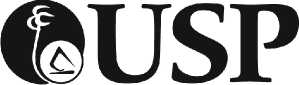 Library 		  2015 BibliographyAAalbersberg, William - Institute of Applied SciencesMcMillen, H., Ticktin, T., Friedlander, A., Jupiter, S., Thaman, Randolph R., Campbell, J., Veitayaki, Joeli, Giambelluca, T., Nihmei, S., Rupeni, E., Apis-Overhoff, Lucille, Aalbersberg, William and Orcherton, D. (2014) Small islands, valuable insights: systems of customary resource use and resilience to climate change in the Pacific. Ecology and Society, 19 (4), 44. Ragini, Kavita and Aalbersberg, William (2014) Isolation and characterisation of rifamycin W and phenylethylamides from a Fijian marine actinomycete Salinispora arenicola. South Pacific Journal of Natural and Applied Sciences, 32 (2), 43-46.Singh, Satyendra, Prasad, Pritesh, Subramani, Ramesh and Aalbersberg, William (2014) Production and purification of a bioactive substance against multi-drug resistant human pathogens from the marine-sponge-derived Salinispora sp. Asian Pacific Journal of Tropical Biomedicine, 4 (10), 825-831. Ahmed, M. Rafiuddin - School of Engineering and PhysicsGoundar, Jai N. and Ahmed, M. Rafiuddin (2014) Design and optimization of a horizontal axis marine current turbine. Proceedings: Grand Renewable Energy International Conference and Exhibition, Tokyo 27 July - 1 August, 2014. Hoasirao, Victor, Faizal, Mohammed and Ahmed, M. Rafiuddin (2014) Effect of phase shift of a sinusoidal plate heat exchanger on the heat transfer characteristics. Proceedings: Grand Renewable Energy International Conference and Exhibition, Tokyo 27 July - 1 August, 2014. Kim, B. H., Wata, Joji,  Zullah, M. A., Ahmed, M. Rafiuddin and Lee, Y. H. (2015) Numerical and experimental studies on the PTO system of a novel floating wave energy converter. Renewable Energy, 79, 111-121. Ram, Krishnil R. and Narayan, Sumesh and Ahmed, M. Rafiuddin and Nakavulevu, P. and Lee, Y. H. (2014) In situ near shore wave resource assessment in the Fiji Islands. Energy for Sustainable Development, 23, 170-178. Reddy, Sandeep K. and Ahmed, M. Rafiuddin (2014) In-situ wave resource assessment near Taveuni, Fiji Islands. Journal of Renewable and Sustainable Energy, 6 (042001), 1-13. Alo, Allan - Oceania Centre for Arts, Culture and Pacific StudiesAlo, Allan (2014) Re-imagining and re-defining Pacific proverbs, myths, and legends and their relevance to our time. In: Toumu'a, Ruth (ed.) Weaving theory and practice in teacher education in Oceania: proceedings of Vaka Pasifiki Education Conference. Nukuʻalofa, Tonga, USP Institute of Education, pp. 323-327. Amosa, Desmond - Pacific Islands Centre for Public Administration (PICPA)Durutalo, A. L., Nanau, Gordon, Amosa, Desmond U. and Latu, A. M. (2014) Sowing representative democracy in the Kingdom of Tonga: the 2010 elections and future implications for political education. Micronesian Educator, 19, 516-524.  Ananthanarayanan, Rajeshkannan - School of Engineering and PhysicsMehta, Utkal V. and Ananthanarayanan, Rajeshkannan (2015) Optimal autotuning of nonminimum phase processes under relay control. Proceedings of the Institution of Mechanical Engineers, Part I: Journal of Systems and Control Engineering, 1-14. Narayan, Sumesh and Ananthanarayanan, Rajeshkannan (2014) Workability behavior of powder metallurgy carbide aluminum reinforced composites during hot forging. Materials and Manufacturing Processes, 1, 1-15. Narayan, Sumesh and Ananthanarayanan, Rajeshkannan (2014) Workability behaviour of powder metallurgy aluminium composites. Journal of Powder Technology, 1, 1-7. Narayan, Sumesh and Ananthanarayanan, Rajeshkannan (2014) Workability studies of sintered aluminum composites during hot deformation. Proceedings of the Institution of Mechanical Engineers, Part B: Journal of Engineering Manufacture, 1-11. Saini, Harsh, Raicar, Gaurav, Sharma, Alok, Lal, Sunil P., Dehzangi, A., Ananthanarayanan, Rajeshkannan et al. (2014) Protein structural class prediction via k-separated bigrams using position specific scoring matrix. Journal of Advanced Computational Intelligence and Intelligent Informatics, 18 (4), 474-479. Apis-Overhoff, Lucille - PACE-SDMcMillen, H., Ticktin, T., Friedlander, A., Jupiter, S., Thaman, Randolph R., Campbell, J., Veitayaki, Joeli, Giambelluca, T., Nihmei, S., Rupeni, E., Apis-Overhoff, Lucille, Aalbersberg, William and Orcherton, D. (2014) Small islands, valuable insights: systems of customary resource use and resilience to climate change in the Pacific. Ecology and Society, 19 (4), 44. Assaf, Mansour - School of Engineering and PhysicsAssaf, Mansour, Moore, L-A. et al. (2014) Low-level logic fault testing ASIC simulation environment. World Journal of Engineering, 11 (3), 279-286. Chand, Abhinendra, Prasad, Ravnil, Mehta, Utkal V. and Assaf, Mansour (2015) A computer controlled positioning system for a turntable. Proceedings of the 7th International Conference on Electrical, Electronics, Computing and Communication Systems, Bangalore 9-10 January 2015. Das, S. R., Malan, N., Morton, S., Biswas, S. N. and Assaf, Mansour (2014) Elementary-tree space compression using combination of nonlinear and linear logic. Proceedings of the 22nd Annual International Conference on Composites/Nano Engineering, Malta 13-19 July 2014. Narayan, Sunil, Assaf, Mansour and Prasad, S. (2015) Wireless sensor enabled public transportation system. International Journal of Communications, Network and System Sciences, 8 (5), 187-196.  BBakalevu, Salanieta - School of EducationBakalevu, Salanieta (2015) Gender equality in Pacific Island countries: what progress has been made?
In: Rombo, John Longo and Lingam, Govinda Ishwar (eds.) Inclusive education for exceptional individuals: a Pacific perspective. Suva, Fiji, USP Press, pp. 191-209. Bakalevu, Salanieta, Dorovolomo, Jeremy and Liligeto, Alfred (2015) Melanesia: an overview. In: Crossley, M., Hancock, G. and Sprague, T. (eds.) Education in Australia, New Zealand and the Pacific. London, Bloomsbury Academic, pp. 265-285. 		Bhati, Jagdish - School of EconomicsNisha, Sofina, Prasad, Surendra and Bhati, Jagdish (2014) Evaluation of soil nutrient management practices of taro farmers’ in Taveuni, Fiji. South Pacific Journal of Natural and Applied Sciences, 32 (2), 61-68. Roshni, Rita, Prasad, Surendra and Bhati, Jagdish (2014) Enhancing leafy foods' intake for optimal nutrition and human security in the South Pacific. South Pacific Journal of Natural and Applied Sciences, 32 (1), 27-32. Bhatt, Markand - School of EconomicsJayaraman, T. K., Chen, Hong and Bhatt, Markand (2014) Contribution of foreign direct investment to the tourism sector in Fiji: an empirical study. Tourism Economics, 20 (6), 1357-1362. Paul, Thomas M., Tang, Yih P. and Bhatt, Markand (2014) A study of the pass-through effects of exchange rates and international price shocks on inflation in the Fiji Islands. Journal of Business, 1 (1), 1-10. Bidwell, Pam - School of EducationBidwell, Pam (2014) Literacy in the Pacific: unlocking student potential - do Pacific libraries hold the key? In: Dorovolomo, Jeremy, Koya-Vaka'uta, Cresantia Frances, Coutts, R. and Lingam, Govinda Ishwar (eds.) Discussions and debates in Pacific education. Champaign, IL, Common Ground Publishing, pp. 40-54. Bijay, Pritika - DMCA Office/DevelopmentBijay, Pritika and Singh, Anirudh (2015) Progress towards low carbon fuels in the Pacific: prospects and challenges. In: Leal Filho, W. (ed.) Climate change in the Asia-Pacific region. Zurich, Switzerland, Springer, pp. 335-356. Boehmer, Hans Juergen - School of Geography, Earth Science and EnvironmentKeppel, G., Morrison, C., Meyer, J-Y. and Boehmer, Hans Juergen (2014) Isolated and vulnerable: the history and future of Pacific Island terrestrial biodiversity. Pacific Conservation Biology, 20 (2),136-145. Rico, Y.,  Boehmer, Hans Juergen and Wagner, H. H. (2014) Effect of rotational shepherding on demographic and genetic connectivity of calcareous grassland plants. Conservation Biology, 28 (2), 467-477. Rico, Y., Holderegger, R., Boehmer, Hans Juergen and Wagner, H. H. (2014) Directed dispersal by rotational shepherding supports landscape genetic connectivity in a calcareous grassland plant. Molecular Ecology, 23 (4), 832-842. Brodie, Gilianne - School of Biological and Chemical SciencesPollard, Edgar, Brodie, Gilianne, Thaman, Randolph and Morrison, C. (2014) The use of herpetofauna and cultural values to identify priority conservation forests on Malaita, Solomon Islands. Pacific Conservation Biology, 20 (4), 354-362. Bulai, Nanise   - School of Marine StudiesVeitayaki, Joeli, Breckwoldt, A., Sigarua, T, Bulai, Nanise and Rokomate-Nakoro, A. (2014) Living from the sea: culture and marine conservation in Fiji. Suva, Fiji, iTaukei Trust Fund Board. Bythell, John – Research OfficeSweet, M. and Bythell, John (2015) White Syndrome in Acropora muricata: non-specific bacterial infection and ciliate histophagy. Molecular Ecology, 24 (4), 1150-1159. CCangiano, Alessio – School of EconomicsCangiano, Alessio and Walsh, K. (2014) Recruitment processes and immigration regulations: the disjointed pathways to employing migrant carers in ageing societies. Work, Employment and Society, 28(3): 372–389. Chan Tung, Asenati – School of Social SciencesCorbett, J. and Liki, Asenati (2015) Intersecting identities, divergent views: interpreting the experiences of women politicians in the Pacific Islands. Politics & Gender, 11 (2), 320-344. Chand, Abhinendra - School of Engineering and PhysicsChand, Abhinendra, Prasad, Ravnil, Mehta, Utkal V. and Assaf, Mansour (2015) A computer controlled positioning system for a turntable. Proceedings of the 7th International Conference on Electrical, Electronics, Computing and Communication Systems, Bangalore 9-10 January 2015. Chand, Anand - School of Management and Public AdministrationChand, Anand, Naidu, Suwastika et al. (2015) The relationship between tourism, the pearl and mother of pearl shell jewellery industries in Fiji. In: Pratt, Stephen and Harrison, David (eds.) Tourism in Pacific Islands: current issues and future challenges. London, Routledge, pp. 148-164.      Naidu, Suwastika and Chand, Anand (2014) A comparative analysis of best human resource management practices in the hotel sector of Samoa and Tonga. Personnel Review, 43 (5), 798-815. Chand, Praneel - School of Engineering and PhysicsKumar, Kishen, Kumar, Kishan, Chand, Praneel and Carnegie, D. A. (2014) Pan Piper 1.0: an overview of a robotic pan flute for Pacific music.  Proceedings of the Asia-Pacific World Congress on Computer Science and Engineering, Nadi, Fiji 4-5 November 2014. Kumar, Rahul, Lal, Sunil P., Kumar, Sanjesh and Chand, Praneel (2014) Object detection and recognition for a pick and place robot. Proceedings of the Asia-Pacific World Congress on Computer Science and Engineering, Nadi, Fiji 4-5 November 2014. Chand, Rajni - School of Language, Arts and MediaChand, Rajni (2015) Access to information: questions on equality, gender and geographical gap in relation to suicide prevention. Journal of Pacific Studies, 35 (1), 67-77. Chandra, Rohitash - School of Computing, Information and Mathematical Sciences Chandra, Rohitash (2015) Competition and collaboration in cooperative coevolution of Elman recurrent neural networks for time-series prediction. IEEE Transactions on Neural Networks and Learning Systems, 26, 1-14. Chandra, Rohitash and Rolland, L.. (2015) Global–local population memetic algorithm for solving the forward kinematics of parallel manipulators. Connection Science, 27, 1-18. Chandra, Subhas - School of EducationSharma, Akhila Nand, Coombs, Steven J., Chandra, Subhas and Sagaitu, M. (2015) Fiji: evolution of education from colonial to modern times. In: Crossley, M., Hancock, G. and Sprague, T. (eds.) Education in Australia, New Zealand and the Pacific. London, Bloomsbury Academic, pp. 243-264. Chandra, Vineet – PACE-SDChandra, Vineet V. and Hemstock, Sarah L. (2014) A biomass energy flow chart for Fiji. Biomass and Bioenergy, 72,117-122. Chettiar, Niranjwan – Engineering Services, Properties and Facilities DepartmentChettiar, Niranjwan, Narayan, Sumesh, Goundar, Jai and Deo, Ashneel (2015) Design of a Gorlov turbine for marine current energy extraction. Applied Mechanics and Materials, 772, 556-560. Goundar, Jai, Chettiar, Niranjwan, Narayan, Sumesh, Deo, Ashneel and Prasad, Deepak D. (2015) Design of a ducted cross flow turbine for Fiji. Applied Mechanics and Materials, 772, 561-565. Chen, Hong - School of EconomicsChen, Hong et al. (2014) Pacific Island countries: in search of a trade strategy. IMF working paper no. 14/158, International Monetary Fund, Washington. Chen, Hong, Prasad, Biman C. and Singh, Baljeet (2014) The mineral depletion-fuel imports nexus and its effects on life expectancy in Fiji. Journal of Pacific Studies, 34 (2), 19-35.  Jayaraman, T. K., Chen, Hong and Bhatt, Markand (2014) Contribution of foreign direct investment to the tourism sector in Fiji: an empirical study. Tourism Economics, 20 (6), 1357-1362. Prasad, Biman, Chen, Hong and Singh, Baljeet (2013) An analysis of employment prospects in Fiji's urban area. Journal of Pacific Studies, 33 (2), 29-45.  Chetty, Adrian A – School of Biological and Chemical SciencesNaik, R. M., Kumar, B., Prasad, Surendra, Chetty, Adrian A. and Asthana, A.  (2015) Catalytic ligand exchange reaction between hexacyanoferrate(II) and 4-cyanopyridine applied to trace kinetic analysis of palladium(II). Microchemical Journal, 122, 82-88. Cirrincione, Maurizio - School of Engineering and PhysicsAccetta, A., Cirrincione, Maurizio et al. (2014) Neural sensorless control of linear induction motors by a full-order Luenberger observer considering the end-effects. IEEE Transactions on Industry Applications, 50 (3),1891-1904. Alonge, F., Cirrincione, Maurizio et al. (2014) Descriptor-type Kalman filter and TLS EXIN speed estimate for sensorless control of a linear induction motor. IEEE Transactions on Industry Applications, 50 (6), 3754-3766. Alonge, F., Cirrincione, Maurizio et al. (2014) Parameter identification of linear induction motor model in extended range of operation by means of input-output data. IEEE Transactions on Industry Applications, 50 (2), 959-972. Pisaturo, M., Cirrincione, Maurizio and Senatore, A. (2015) Multiple constrained MPC design for automotive dry clutch engagement. IEEE/ASME Transactions on Mechatronics, 20 (1), 469-480. Coombs, Steven - School of EducationCoombs, Steven, Potts, M. and Whitehead, J. (2014) International educational development and learning through sustainable partnerships: living global citizenship. Basingstoke, England: Palgrave Macmillan. Sharma, Akhila Nand, Coombs, Steven J., Chandra, Subhas and Sagaitu, M. (2015) Fiji: evolution of education from colonial to modern times. In: Crossley, M., Hancock, G. and Sprague, T. (eds.) Education in Australia, New Zealand and the Pacific. London, Bloomsbury Academic, pp. 243-264. DDayal, Hem - School of EducationDayal, Hem Chand, Rombo, John Longo and Lingam, Govinda Ishwar (2015) An alternative education for school dropouts in Fiji: perceptions of some stakeholders. In: Rombo, John Longo and Lingam, Govinda Ishwar (eds.) Inclusive education for exceptional individuals: a Pacific perspective. Suva, Fiji, USP Press, pp. 211-234. Lingam, Govinda Ishwar, Rombo, John Longo, and Dayal, Hem Chand (2015) Transformational leadership for inclusive education. In: Rombo, John Longo and Lingam, Govinda Ishwar (eds.) Inclusive education for exceptional individuals: a Pacific perspective. Suva, Fiji, USP Press, pp. 1-18. Rombo, John Longo, Lingam, Govinda Ishwar and Dayal, Hem Chand (2015) School cultural influences for inclusive education in Papua New Guinea. In: Rombo, John Longo and Lingam, Govinda Ishwar (eds.) Inclusive education for exceptional individuals: a Pacific perspective. Suva, Fiji, USP Press, pp. 35-63. Deo, Ashneel - School of Engineering and PhysicsChettiar, Niranjwan, Narayan, Sumesh, Goundar, Jai and Deo, Ashneel (2015) Design of a Gorlov turbine for marine current energy extraction. Applied Mechanics and Materials, 772, 556-560. Goundar, Jai, Chettiar, Niranjwan, Narayan, Sumesh, Deo, Ashneel and Prasad, Deepak D. (2015) Design of a ducted cross flow turbine for Fiji. Applied Mechanics and Materials, 772, 561-565. Deo, Ravin - School of Engineering and PhysicsDeo, Ravin N. and Cull, J. P. (2015) Denoising time-domain induced polarisation data using wavelet techniques. Exploration Geophysics, 1-7. Devi, Ashika - School of Agriculture and Food TechnologyDiarra, Siaka S. and Devi, Ashika (2014) Response of shaver brown laying hens to different feeding space allowances. International Journal of Poultry Science, 13 (12), 714-717. Devi, Ashmita - PACE-SDPaeniu, Luke,  Iese, Viliamu,  Jacot des Combes, Helene, N'Yeurt, Antoine, Korovulavula, Isoa, Koroi, Aliti, Sharma, Priya, Hobgood, N., Chung, K. L. and Devi, Ashmita (2015) Coastal Protection: Best Practices from the Pacific. Suva, Fiji, Pacific Centre for Environment and Sustainable Development, USP. Devi, Karishma Kavita - School of Management and Public AdministrationDevi, Karishma Kavita, Singh, Gurmeet, Naz, Rafia and Fam, K. (2015) Cross-cultural food consumption behavior of consumers in Fiji. International Journal of Business and Economics, 14 (1), 105-126. Devi, Riteshma - School of Biological and Chemical SciencesMaharaj, Prayna, Prasad, Surendra, Devi, Riteshma and Gopalan, Romila (2015) Folate content and retention in commonly consumed vegetables in the South Pacific. Food Chemistry, 182, 327-332. Devi, Shiro Shivani - School of Accounting and FinancePatel, Arvind and Devi, Shiro Shivani (2014) Reporting on audited financial statements: the new IAASB exposure. The Fiji Accountant, December 2014, 8-10. Diarra, Siaka - School of Agriculture and Food Technology Diarra, Siaka S. and Devi, Ashika (2014) Response of shaver brown laying hens to different feeding space allowances. International Journal of Poultry Science, 13 (12), 714-717. Diarra, Siaka S., Kant, Rashmi, Tanhimana, Jemarlyn and Lela, Patrick (2015) Utilisation of Giant African snail (Achatina fulica) meal as protein source for laying hens. Journal of Agriculture and Rural Development in the Tropics and Subtropics, 116 (1), 85-90. Diarra, Siaka S., Neiubi, Sairusi, Lesumairotorua, Jiuteci and Verau, Limiva (2014) Evaluation of para grass (Urochloa mutica) as litter material for laying hens. Research Opinions in Animal and Veterinary Sciences, 4 (10), 560-563. Diarra, Siaka S., Saimone, Manu and Olofia, Luisa (2014) Performance of laying hens fed high copra meal-based diets with or without exogenous enzyme supplementation. Malaysian Journal of Animal Science, 17 (2), 37-42. Diarra, Siaka S., Sandakabatu, Deso, Perera, Daya, Tabuaciri, Poasa and Umar, Mohammed (2014) Growth performance, carcass measurements and organs weight of broiler chickens fed cassava copra meal-based or commercial finisher diets in Samoa. Asian Journal of Poultry Science, 8 (1), 16-22. Diarra, Siaka S. and Tabuaciri, Poasa (2014) Feeding management of poultry in high environmental temperatures. International Journal of Poultry Science, 13 (11), 657-661. Dorovolomo, Jeremy - School of EducationBakalevu, Salanieta, Dorovolomo, Jeremy and Liligeto, Alfred (2015) Melanesia: an overview. In: Crossley, M., Hancock, G. and Sprague, T. (eds.) Education in Australia, New Zealand and the Pacific. London, Bloomsbury Academic, pp. 265-285.Dorovolomo, Jeremy (2014) Conclusion: collective conversations to improve educational policy and practice. In: Dorovolomo, Jeremy, Koya-Vaka'uta, Cresantia Frances, Coutts, R. and Lingam, Govinda Ishwar (eds.) Discussions and debates in Pacific education. Champaign, IL, Common Ground Publishing, pp. 180-184Dorovolomo, Jeremy (2014) Encouraging professional communities in teacher education. In: Dorovolomo, Jeremy, Koya-Vaka'uta, Cresantia Frances, Coutts, R. and Lingam, Govinda Ishwar (eds.) Discussions and debates in Pacific education. Champaign, IL, Common Ground Publishing, pp. 162-179. Dorovolomo, Jeremy (2014) Games and play that children engage in during recess in Fiji primary schools. In: Dorovolomo, Jeremy, Koya-Vaka'uta, Cresantia Frances, Coutts, R. and Lingam, Govinda Ishwar (eds.) Discussions and debates in Pacific education. Champaign, IL, Common Ground Publishing, pp. 61-85. Dorovolomo, Jeremy (2014) Introduction: bricolage, bricoleurs and purposeful dialogue. In: Dorovolomo, Jeremy, Koya-Vaka'uta, Cresantia Frances, Coutts, R. and Lingam, Govinda Ishwar (eds.) Discussions and debates in Pacific education. Champaign, IL, Common Ground Publishing, pp. xii-xv. Dorovolomo, Jeremy (2014) Out-of-school activities of three Fiji primary schools. In: Dorovolomo, Jeremy, Koya-Vaka'uta, Cresantia Frances, Coutts, R. and Lingam, Govinda Ishwar (eds.) Discussions and debates in Pacific education. Champaign, IL, Common Ground Publishing, pp. 86-103. Dorovolomo, Jeremy (2015) The inclusion of deaf players into Fiji table tennis activities. Journal of Pacific Studies, 35 (1), 117-132. Dorovolomo, Jeremy and Maebuta, Jack (2014) Attrition rates of Solomon Islands students in higher education. In: Dorovolomo, Jeremy, Koya-Vaka'uta, Cresantia Frances, Coutts, R. and Lingam, Govinda Ishwar (eds.) Discussions and debates in Pacific education. Champaign, IL, Common Ground Publishing, pp. 147-161. Drugunalevu, Eliki - School of Language, Arts and MediaDrugunalevu, Eliki and Manarae, Irene (2015) Media freedom in Fiji: journalism challenges facing Wansolwara, an independent, campus-based newspaper. Pacific Journalism Review, 21(1), 151-163. Dutra, Leo - School of Marine StudiesMoeseneder, C., Dutra, Leo et al. (2015) A simulation interface designed for improved user interaction and learning in water quality modelling software. Environmental Modelling & Software, 70, 86-96. FFaizal, Mohammed – School of Engineering and PhysicsHoasirao, Victor, Faizal, Mohammed and Ahmed, M. Rafiuddin (2014) Effect of phase shift of a sinusoidal plate heat exchanger on the heat transfer characteristics. Proceedings: Grand Renewable Energy International Conference and Exhibition, Tokyo 27 July - 1 August, 2014. Farran, Sue – School of LawFarran, Sue (2014) Outwith the law in Samoa and Tonga. In: Besnier, N. and Alexeyeff, K. (eds.) Gender on the edge: transgender, gay, and other Pacific islanders. Honolulu, HI, University of Hawaiʻi Press, pp. 347-370. Finau, Glen - School of Accounting and FinanceFinau, Glen (2014) Demystifying the VLOOKUP formula. The Fiji Accountant, December 2014, 20-21. Finau, Glen, Prasad, A., Kant, Romitesh, Tarai, Jope V. et al. (2014) Social media and e-democracy in Fiji, Solomon Islands and Vanuatu. Proceedings of the 20th Americas Conference on Information Systems, Savannah, Georgia 7-9 August 2014. Finau, Glen, Samuwai, Jale, Prasad, A. and Hasan, Ezaaz (2014) Examining corporate governance disclosures of listed companies in Fiji. Journal of Pacific Studies, 34 (1), 23-46. Hasan, Ezaaz, Mala, Sheetal, Finau, Glen and Rani, Prena (2014) The 2012 review of IFRS for SMEs: possible responses from the Fiji Institute of Accountants. Accounting and Taxation, 6 (2), 71-83. Prasad, A., Green, P., Heales, J. and Finau, Glen (2014) Towards a model of cloud computing services for SMEs. Proceedings of the 25th Australasian Conference on Information Systems, Auckland, New Zealand 8-10 December 2014. Finau, Kisione - Information Technology ServicesLingam, Govinda, Raturi, Shikha and Finau, Kisione (2015) Pacific Island countries: improving educational reach with information and communications technology. In: Crossley, M., Hancock, G. and Sprague, T. (eds.) Education in Australia, New Zealand and the Pacific. London, Bloomsbury Academic, pp. 335-360. Fito'o, Billy - School of EducationFito'o, Billy (2014) Exploring effective teaching and learning approaches for good citizenship in the Solomon Islands. In: Toumu'a, Ruth (ed.) Weaving theory and practice in teacher education in Oceania: proceedings of Vaka Pasifiki Education Conference. Nukuʻalofa, Tonga, USP Institute of Education, pp. 370-375. Fonolahi, Aluwesi - Faculty of Science, Technology and EnvironmentFonolahi, Aluwesi, Khan, M.G.M. and Jokhan, Anjeela (2014) Are students studying in the online mode faring as well as students studying in the face-to-face mode? Has equivalence in learning been achieved? MERLOT Journal of Online Learning and Teaching, 10 (4), 598-609. Foukona, Joseph - School of LawMonson, R., Foukona, Joseph, Maebuta, Jack et al. (2014) “The frigate bird can soar”: local governance and adaptation to climate-induced displacement in Solomon Islands. In: Qalo, Ropate (ed.) Pacific voices: local governments and climate change: conference papers. Suva, Fiji, USP Press, pp. 102-115. GGegeo, David - Oceania Centre for Arts, Culture and Pacific StudiesCraig, D., Bedford, R., Gegeo, David et al. (2014) Labour mobility and diaspora: an overview of Solomon Islands’ historical regulatory experience, 1850s-2013. National Institute of Demographic and Economic Analysis Working Papers, (6), 1-26.  Gegeo, David W. and Watson-Gegeo, K. A. (2013) (Re)conceptualising language in development: towards demystifying an epistemological paradox. Journal of Pacific Studies, 33 (2), 137-155. Gegeo, David W. and Watson-Gegeo, K. A. (2014) “Heavy words and important silences”: Kwara’ae children learning the indigenous epistemology of willingness and rank. Pacific Studies, 37 (3), 172-201. Gegeo, David W. (2015) Tasimauri sojourns and journeys: interview with Murray Chapman. In: Bennett, J. (ed.) Oceanian journeys and sojourns: home thoughts abroad. Dunedin, NZ, Otago University Press, pp.  37-64. Geraghty, Paul - School of Language, Arts and MediaGeraghty, Paul (2014) Fijian phrasebook & dictionary. 3rd ed. Footscray, Vic., Lonely Planet.Geraghty, Paul (2014) Review of Ross, M. 2011. The lexicon of Proto Oceanic: the culture and environment of ancestral Oceanic society, vol. 4. Oceanic Linguistics, 53 (2), 524-526. Gibson, Dawn - School of Tourism and Hospitality ManagementGibson, Dawn (2015) Community-based tourism in Fiji: a case study of Wayalailai Ecohaven Resort, Yasawa Island group. In: Pratt, Stephen and Harrison, David (eds.) Tourism in Pacific Islands: current issues and future challenges. London, Routledge, pp. 118-133.         Goldfinch, Shaun - School of Management and Public AdministrationGoldfinch, Shaun and DeRouen, K. (2014) In it for the long haul? Post-conflict statebuilding, peacebuilding, and the good governance agenda in Timor-Leste. Public Administration and Development, 34 (2), 96-108. Gonzalez, Ricardo - School of EconomicsCacho, O. J.,Milne, S., Gonzalez, Ricardo and Tacconi, L. (2014) Benefits and costs of deforestation by smallholders: implications for forest conservation and climate policy. Ecological Economics, 107, 321-332.  Ha'apio, Michal O., Filho, W. L.,Gonzalez, Ricardo, Holland, Elisabeth A. and Wairiu, Morgan (2014) Mapping the economic costs and benefits of Coral Triangle Initiative (CTI) and Mangrove Rehabilitation Projects (MRP) in Solomon Islands: a study of two MPAs and one MRP. International Journal of Sustainable Development & World Ecology, 21 (5), 414-421. Ha'apio, Michael O.  and Gonzalez, Ricardo (2015) Building resilience to climate change impacts and socioeconomic attributes of rural households in Solomon Islands. In: Leal Filho, W. (ed.) Climate change in the Asia-Pacific region. Zurich, Switzerland, Springer, pp. 281-300. Gopalan, Romila D. - School of Biological and Chemical SciencesMaharaj, Prayna, Prasad, Surendra, Devi, Riteshma and Gopalan, Romila (2015) Folate content and retention in commonly consumed vegetables in the South Pacific. Food Chemistry, 182, 327-332. Gosai, Atesh - School of Engineering and PhysicsSingh, Anirudh and Gosai, Atesh (2015) Climate change policy and sustainable energy development in Fiji: implications to Pacific Island states In: Leal Filho, W. (ed.) Climate change in the Asia-Pacific region. Zurich, Switzerland, Springer, pp. 263-280. Goundar, Jai - School of Engineering and PhysicsChettiar, Niranjwan, Narayan, Sumesh, Goundar, Jai and Deo, Ashneel (2015) Design of a Gorlov turbine for marine current energy extraction. Applied Mechanics and Materials, 772, 556-560. Goundar, Jai N. and Ahmed, M. Rafiuddin (2014) Design and optimization of a horizontal axis marine current turbine. Proceedings: Grand Renewable Energy International Conference and Exhibition, Tokyo 27 July - 1 August, 2014. Goundar, Jai, Chettiar, Niranjwan, Narayan, Sumesh, Deo, Ashneel and Prasad, Deepak D. (2015) Design of a ducted cross flow turbine for Fiji. Applied Mechanics and Materials, 772, 561-565. Goundar, Muni Sangeeta - School of Biological and Chemical SciencesGoundar, Muni Sangeeta, Morrison, R. J. and Togamana, Culwick (2014) Phosphorous requirements of some selected soil types in the Fiji sugarcane belt. South Pacific Journal of Natural and Applied Sciences, 32 (1), 1-10.  Gounder, Neelesh - School of EconomicsSharma, P. and Gounder, Neelesh (2013) Does finance matter for growth in the small, open Pacific Island countries? Journal of Pacific Studies, 33 (2), 21-27. Sharma, P., Gounder, Neelesh and Xiang, D. (2013) Foreign banks, profits, market power and efficiency in PICs: some evidence from Fiji. Applied Financial Economics, 23 (22), 1733-1744. Sharma, P., Gounder, Neelesh and Xiang, D. (2015) Level and determinants of foreign bank efficiency in a Pacific Island country. Review of Pacific Basin Financial Markets and Policies, 18 (1), [26 pp] HHa'apio, Michael - PACE-SDHa'apio, Michal O., Filho, W. L.,Gonzalez, Ricardo, Holland, Elisabeth A. and Wairiu, Morgan (2014) Mapping the economic costs and benefits of Coral Triangle Initiative (CTI) and Mangrove Rehabilitation Projects (MRP) in Solomon Islands: a study of two MPAs and one MRP. International Journal of Sustainable Development & World Ecology, 21 (5), 414-421. Ha'apio, Michael O.  and Gonzalez, Ricardo (2015) Building resilience to climate change impacts and socioeconomic attributes of rural households in Solomon Islands. In: Leal Filho, W. (ed.) Climate change in the Asia-Pacific region. Zurich, Switzerland, Springer, pp. 281-300. Harrison, David - School of Tourism and Hospitality ManagementHarrison, David and Prasad, Biman (2013) The contribution of tourism to the development of Fiji and other Pacific Island countries. In: Tisdell, C. (ed.) Handbook of tourism economics: analysis, new applications and case studies. Hackensack, NJ, World Scientific, pp. 741-761. Hasan, Ezaaz - School of Accounting and FinanceFinau, Glen, Samuwai, Jale, Prasad, A. and Hasan, Ezaaz (2014) Examining corporate governance disclosures of listed companies in Fiji. Journal of Pacific Studies, 34 (1), 23-46. Hasan, Ezaaz, Mala, Sheetal, Finau, Glen and Rani, Prena (2014) The 2012 review of IFRS for SMEs: possible responses from the Fiji Institute of Accountants. Accounting and Taxation, 6 (2), 71-83. Havea, Poliana – School of EducationHavea, Poliana (2014) Vai'ingá mo e akó - the playing and learning child: rethinking pedagogies for the early years of learning in Tonga. In: Toumu'a, Ruth (ed.) Weaving theory and practice in teacher education in Oceania: proceedings of Vaka Pasifiki Education Conference. Nukuʻalofa, Tonga, USP Institute of Education, pp. 319-322.  Hemstock, Sarah - PACE-SDChandra, Vineet V. and Hemstock, Sarah L. (2014) A biomass energy flow chart for Fiji. Biomass and Bioenergy, 72,117-122. Hemstock, Sarah L. and Morris, Manuella (2014) Small is beautiful: an analysis of the NGO Alofa Tuvalu’s 10 year sustainable development project in Tuvalu in respect of local governance and regional policy. In: Qalo, Ropate (ed.) Pacific voices: local governments and climate change: conference papers. Suva, Fiji, USP Press, pp. 141-154. Jacot des Combes, Helene, Hemstock, Sarah L., Holland, Elisabeth A. and Iese, Viliamu (2014) Integrating climate change adaptation and disaster risk reduction at local level: how to combine modern science and local knowledge to reduce communities’ vulnerability. In: Qalo, Ropate (ed.) Pacific voices: local governments and climate change: conference papers. Suva, Fiji, USP Press, pp. 54-61. Prasad, Shirleen S., McNamara, K. E. and Hemstock, Sarah L. (2014) Learning from the past to assist local climate change adaption planning: case study from two communities in the Pacific. In: Qalo, Ropate (ed.) Pacific voices: local governments and climate change: conference papers. Suva, Fiji, USP Press, pp. 155-163. Hoasirao, Victor -- School of Engineering and PhysicsHoasirao, Victor, Faizal, Mohammed and Ahmed, M. Rafiuddin (2014) Effect of phase shift of a sinusoidal plate heat exchanger on the heat transfer characteristics. Proceedings: Grand Renewable Energy International Conference and Exhibition, Tokyo 27 July - 1 August, 2014. Holland, Elisabeth - PACE-SDHa'apio, Michal O., Filho, W. L.,Gonzalez, Ricardo, Holland, Elisabeth A. and Wairiu, Morgan (2014) Mapping the economic costs and benefits of Coral Triangle Initiative (CTI) and Mangrove Rehabilitation Projects (MRP) in Solomon Islands: a study of two MPAs and one MRP. International Journal of Sustainable Development & World Ecology, 21 (5), 414-421. Iese, Viliamu, Maeke, Joseph, Holland, Elisabeth, Wairiu, Morgan and Naidu, Sumeet (2015) Farming adaptations to the impacts of climate change and extreme events in Pacific Island countries: case study of Bellona Atoll, Solomon Islands. In: Ganpat, W (ed.) Impacts of climate change on food security in small island developing states. Hershey, PA, Information Science Reference, pp. 166-194.  Jacot des Combes, Helene, Hemstock, Sarah L., Holland, Elisabeth A. and Iese, Viliamu (2014) Integrating climate change adaptation and disaster risk reduction at local level: how to combine modern science and local knowledge to reduce communities’ vulnerability. In: Qalo, Ropate (ed.) Pacific voices: local governments and climate change: conference papers. Suva, Fiji, USP Press, pp. 54-61.  Newell, Alison, Nuttall, Peter and Holland, Elisabeth A. (2015) Sustainable sea transport for the Pacific Islands: the obvious way forward. Global Sustainable Development Report, 1-4.  Nuttall, Peter, Newell, Alison, Prasad, Biman C., Veitayaki, Joeli and Holland, Elisabeth A. (2014) A review of sustainable sea-transport for Oceania: providing context for renewable energy shipping for the Pacific. Marine Policy, 43, 283-287.Hulkenberg, Jara - Oceania Centre for Arts, Culture and Pacific StudiesHulkenberg, Jara (2015) The cost of being Fijian in the United Kingdom. Anthropological Forum, 1-19.  IIese, Viliamu - PACE-SDIese, Viliamu, Maeke, Joseph, Holland, Elisabeth, Wairiu, Morgan and Naidu, Sumeet (2015) Farming adaptations to the impacts of climate change and extreme events in Pacific Island countries: case study of Bellona Atoll, Solomon Islands. In: Ganpat, W (ed.) Impacts of climate change on food security in small island developing states. Hershey, PA, Information Science Reference, pp. 166-194.  Jacot des Combes, Helene, Hemstock, Sarah L., Holland, Elisabeth A. and Iese, Viliamu (2014) Integrating climate change adaptation and disaster risk reduction at local level: how to combine modern science and local knowledge to reduce communities’ vulnerability. In: Qalo, Ropate (ed.) Pacific voices: local governments and climate change: conference papers. Suva, Fiji, USP Press, pp. 54-61. N'Yeurt, Antoine and Iese, Viliamu (2015) Marine plants as a sustainable source of agri-fertilizers for small island developing states (SIDS). In: Ganpat, W. (ed.) Impacts of climate change on food security in small island developing states. Hershey, PA, Information Science Reference, pp. 280-311. N'Yeurt, Antoine and Iese, Viliamu (2014) The proliferating brown alga Sargassum polycystum in Tuvalu, South Pacific: assessment of the bloom and applications to local agriculture and sustainable energy. Journal of Applied Phycology, 26 (5), 1-9.  Paeniu, Luke,  Iese, Viliamu,  Jacot des Combes, Helene, N'Yeurt, Antoine, Korovulavula, Isoa, Koroi, Aliti, Sharma, Priya, Hobgood, N., Chung, K. L. and Devi, Ashmita (2015) Coastal Protection: Best Practices from the Pacific. Suva, Fiji, Pacific Centre for Environment and Sustainable Development, USP. JJacot des Combes, Hélène - PACE-SDJacot des Combes, Helene, Hemstock, Sarah L., Holland, Elisabeth A. and Iese, Viliamu (2014) Integrating climate change adaptation and disaster risk reduction at local level: how to combine modern science and local knowledge to reduce communities’ vulnerability. In: Qalo, Ropate (ed.) Pacific voices: local governments and climate change: conference papers. Suva, Fiji, USP Press, pp. 54-61. Paeniu, Luke,  Iese, Viliamu,  Jacot des Combes, Helene, N'Yeurt, Antoine, Korovulavula, Isoa, Koroi, Aliti, Sharma, Priya, Hobgood, N., Chung, K. L. and Devi, Ashmita (2015) Coastal Protection: Best Practices from the Pacific. Suva, Fiji, Pacific Centre for Environment and Sustainable Development, USP. Jafarey, Saqib - School of EconomicsJafarey, Saqib and Maiti, Dibyendu S. (2015) Glass slippers and glass ceilings: an analysis of marital anticipation and female education. Journal of Development Economics, 115, 45-61. Johansson-Fua, Seu'ula – Institute of EducationJohansson-Fua, Seu'ula (2014) Profiling for school leadership improvement and development in Tonga.   In: Toumu'a, Ruth (ed.) Weaving theory and practice in teacher education in Oceania: proceedings of Vaka Pasifiki Education Conference. Nukuʻalofa, Tonga, USP Institute of Education, pp. 190-196.  Johannson-Fua, Seu'ula,  Ongolea, V. and Toumu'a, Ruth (2014) Silikana Mo 'ene Ngoue Kakala. Nuku’alofa, Tonga: USP Institute of Education. Johansson-Fua, Seu'ula (2015) Polynesia: in search of quality education. In: Crossley, M., Hancock, G. and Sprague, T. (eds.) Education in Australia, New Zealand and the Pacific. London, Bloomsbury Academic, pp. 287-313. Johnson, James - School of Social SciencesJohnson, James and Ashburn-Nardo, L. (2014) Testing the “black code”: does having white close friends elicit identity denial and decreased empathy from black in-group members? Social Psychological and Personality Science, 5, 369-376. Jowitt, Anita - School of LawJowitt, Anita L. (2014) Judiciary. Transparency Vanuatu National Integrity System Study. Discussion paper no. 5. Jowitt, Anita L. (2014) Legislature. Transparency Vanuatu National Integrity System Study. Discussion paper no. 9. Jowitt, Anita L. (2014) Media. Transparency Vanuatu National Integrity System Study. Discussion paper no. 6. Jowitt, Anita L. (2014) National Integrity System Assessment: Vanuatu 2014. Port Vila: Vanuatu:  Transparency Vanuatu. Jowitt, Anita L. (2014) Political parties. Transparency Vanuatu National Integrity System Study. Discussion paper no. 8. Jowitt, Anita L. (2014) Public sector. Transparency Vanuatu National Integrity System Study. Discussion paper no. 10. Kim, J. and Jowitt, Anita L. (2014) Civil society organisations. Transparency Vanuatu National Integrity System Study. Discussion paper no. 7. Kim, J. and Jowitt, Anita L. (2014) Law enforcement agencies. Transparency Vanuatu National Integrity System Study. Discussion paper no. 11. Jokhan, Anjeela - Faculty of Science, Technology and EnvironmentFonolahi, Aluwesi, Khan, M.G.M. and Jokhan, Anjeela (2014) Are students studying in the online mode faring as well as students studying in the face-to-face mode? Has equivalence in learning been achieved? MERLOT Journal of Online Learning and Teaching, 10 (4), 598-609. Rao, Shiwangni, Taylor, M. and Jokhan, Anjeela D. (2014) In vivo screening of salinity tolerence in giant swamp taro (Cyrtosperma merkusii). South Pacific Journal of Natural and Applied Sciences, 32 (1), 33-36. Rao, Shiwangni, Taylor, M. and Jokhan, Anjeela D. (2014) A descriptor list for giant swamp taro (Cyrtosperma merkusii) and its cultivars in the Federated States of Micronesia. Telopea, 16, 95-119. KKamoe-Manuofetoa, Betty - Oceania Centre for Arts, Culture and Pacific StudiesKamoe-Manuofetoa, Betty (2015) The role of culture and language in learning and development from the Pacific perspective. In: Rombo, John Longo and Lingam, Govinda Ishwar (eds.) Inclusive education for exceptional individuals: a Pacific perspective. Suva, Fiji, USP Press, pp. 149-166.  Kamoe-Manuofetoa, Betty and Rafai, Rosarine (2014) The classroom as a metaphorical canoe: reconceptualising teaching and learning in the Pacific Islands. In: Toumu'a, Ruth (ed.) Weaving theory and practice in teacher education in Oceania: proceedings of Vaka Pasifiki Education Conference. Nukuʻalofa, Tonga, USP Institute of Education, pp. 232-235. Kanemasu, Yoko - School of Social SciencesKanemasu, Yoko (2015) Fiji tourism half a century on: tracing the trajectory of local responses. In: Pratt, Stephen and Harrison, David (eds.) Tourism in Pacific Islands: current issues and future challenges. London, Routledge, pp. 63-84. Kanemasu, Yoko and Molnar, G. (2014) Life after rugby: issues of being an 'ex' in Fiji rugby. The International journal of the history of sport. 31 (11), 1389-1405. Molnar, G. and Kanemasu, Yoko (2014) Playing on the global periphery: social scientific explorations of rugby in the Pacific Islands. Asia Pacific Journal of Sport and Social Science, 3 (3), 175-185. Kant, Rashmi - School of Agriculture and Food Technology Diarra, Siaka S., Kant, Rashmi, Tanhimana, Jemarlyn and Lela, Patrick (2015) Utilisation of Giant African snail (Achatina fulica) meal as protein source for laying hens. Journal of Agriculture and Rural Development in the Tropics and Subtropics, 116 (1), 85-90. Kant, Romitesh - School of Government, Development and International AffairsFinau, Glen, Prasad, A., Kant, Romitesh, Tarai, Jope V. et al. (2014) Social media and e-democracy in Fiji, Solomon Islands and Vanuatu. Proceedings of the 20th Americas Conference on Information Systems, Savannah, Georgia 7-9 August 2014. Kant, Romitesh (2014) The road map to democracy and Fiji’s 2012 constitution-making process. State, society and governance in Melanesia in brief no. 2014/37, ANU College of Asia and the Pacific, Canberra. Kant, Romitesh and Rakuita, Eroni (2014) Public participation and constitution-making in Fiji: a critique of the 2012 constitution-making process. State, society and governance in Melanesia discussion paper no. 6, ANU College of Asia and the Pacific, Canberra.  Katafono, Mereia - Institute of Applied SciencesKonrat, M. V., Engel, J., Katafono, Mereia, Soderstrom, L., Cooper, E., DeLavoi, C., Hagborg, A., Renner, M., Briscoe, L, Pocs, T., Braggins, J.,Tuiwawa, Senilolia H., Naikatini, Alivereti N. and Tuiwawa, Marika (2014) Unlocking collections: New records of Lepidoziaceae (Marchantiophyta) for the islands of Fiji. Telopea, 17, 403-413. Kauvaka, Lea - Oceania Centre for Arts, Culture and Pacific StudiesKauvaka, Lea Lani (2015) Tonga: the last place on earth: film review. The Contemporary Pacific, 27 (1), 310-312. Kedrayate, Akanisi - Faculty of Arts, Law and EducationKedrayate, Akanisi (2015) Foreword: Education in Australia, New Zealand and the Pacific
In: Crossley, M., Hancock, G. and Sprague, T. (eds.) Education in Australia, New Zealand and the Pacific. London, Bloomsbury Academic, (unpaged). Khan, M. G. M.  - School of Computing, Information and Mathematical SciencesFonolahi, Aluwesi, Khan, M.G.M. and Jokhan, Anjeela (2014) Are students studying in the online mode faring as well as students studying in the face-to-face mode? Has equivalence in learning been achieved? MERLOT Journal of Online Learning and Teaching, 10 (4), 598-609. Khan, M. G. M., Prasad, Vikashni D. and Rao, Dinesh K. (2014) Optimum stratification using auxiliary variables. Aligarh Journal of Statistics, 34, 85-104. Khan, M. G. M., Reddy, Karuna G. and Rao, Dinesh K. (2015) Designing stratified sampling in economic and business surveys. Journal of Applied Statistics, 1-22.  Varshney, R., Khan, M. G. M. et al. (2014) Integer compromise allocation in multivariate stratified surveys. Annals of Operations Research, 221, 1-10. Koroi, Aliti - PACE SDPaeniu, Luke,  Iese, Viliamu,  Jacot des Combes, Helene, N'Yeurt, Antoine, Korovulavula, Isoa, Koroi, Aliti, Sharma, Priya, Hobgood, N., Chung, K. L. and Devi, Ashmita (2015) Coastal Protection: Best Practices from the Pacific. Suva, Fiji, Pacific Centre for Environment and Sustainable Development, USP. Korovulavula, Isoa - Institute of Applied SciencePaeniu, Luke,  Iese, Viliamu,  Jacot des Combes, Helene, N'Yeurt, Antoine, Korovulavula, Isoa, Koroi, Aliti, Sharma, Priya, Hobgood, N., Chung, K. L. and Devi, Ashmita (2015) Coastal Protection: Best Practices from the Pacific. Suva, Fiji, Pacific Centre for Environment and Sustainable Development, USP. Koya-Vaka'uta, Cresantia - School of EducationKoya-Vaka'uta, Cresantia Frances (2014) Dancing feathers and dreams of green frigate birds: rethinking arts education in Oceania - exploring art, culture and education for sustainable development in the Pacific Islands. In: Dorovolomo, Jeremy, Koya-Vaka'uta, Cresantia Frances, Coutts, R. and Lingam, Govinda Ishwar (eds.) Discussions and debates in Pacific education. Champaign, IL, Common Ground Publishing, pp. 55-60. Koya-Vaka'uta, Cresantia Frances (2014) Getting to the heart of the matter: health, well-being and education for sustainability – introducing health promoting schools in Fiji. Micronesian Educator, 19 (1), 118-127. Koya-Vaka'uta, Cresantia Frances (2014) Straight talk & crooked thinking. In: Toumu'a, Ruth (ed.) Weaving theory and practice in teacher education in Oceania : proceedings of Vaka Pasifiki Education Conference. Nukuʻalofa, Tonga, USP Institute of Education, pp. 31-43. Koya-Vaka'uta, Cresantia Frances (2015) Pedagogical practices in Fiji schools. In: Law, E.H.F. and Miura, U. (eds.) Transforming teaching and learning in Asia and the Pacific: case studies from seven countries. Paris, UNESCO, pp. 22-43. Kumar, Abhikesh - School of Engineering and PhysicsKumar, Abhikesh and Kumar, Sushil (2014) Space weather effects on the low latitude D-region ionosphere during solar minimum. Earth, Planets and Space, 66 (76), 1-10.  Kumar, Sushil, Kumar, Abhikesh et al. (2015) Response of the low-latitude D region ionosphere to extreme space weather event of 14–16 December 2006. Journal of Geophysical Research: Space Physics, 120, 788-789. Maurya, A. K., Phanikumar, D. V., Singh, R., Kumar, Sushil, Veenadhari, B., Kwak, Y-S.,  Kumar, Abhikesh et al. (2014) Low-mid latitude D region ionospheric perturbations associated with 22 July 2009 total solar eclipse: wave-like signatures inferred from VLF observations. Journal of Geophysical Research: Space Physics, 119 (10), 8512-8523. Kumar, Kishan - School of Engineering and PhysicsKumar, Kishen, Kumar, Kishan, Chand, Praneel and Carnegie, D. A. (2014) Pan Piper 1.0: an overview of a robotic pan flute for Pacific music.  Proceedings of the Asia-Pacific World Congress on Computer Science and Engineering, Nadi, Fiji 4-5 November 2014. Kumar, Kishen - School of Engineering and PhysicsKumar, Kishen, Kumar, Kishan, Chand, Praneel and Carnegie, D. A. (2014) Pan Piper 1.0: an overview of a robotic pan flute for Pacific music.  Proceedings of the Asia-Pacific World Congress on Computer Science and Engineering, Nadi, Fiji 4-5 November 2014. Kumar, Rahul - School of Engineering and PhysicsKumar, Rahul, Lal, Sunil P., Kumar, Sanjesh and Chand, Praneel (2014) Object detection and recognition for a pick and place robot. Proceedings of the Asia-Pacific World Congress on Computer Science and Engineering, Nadi, Fiji 4-5 November 2014. Kumar, Ravitesh - School of Engineering and PhysicsLal, Avisekh, Kumar, Ravitesh and Mehta, Utkal V. (2014) Energy dispatch fuzzy model in hybrid power system. International Energy Journal, 14 (3),133-142. Lal, Avisekh, Kumar, Ravitesh, Mehta, Utkal V. and Vachkov, Gancho (2014) Fuzzy energy distribution to a variable consumer load. South Pacific Journal of Natural and Applied Sciences, 32 (2), 37-42. Kumar, Ronald - School of Accounting and FinanceKumar, Ronald R., Kumar, R. D. and Patel, Arvind (2015) Accounting for telecommunications contribution to economic growth: a study of small Pacific Island states. Telecommunications Policy, 39 (3), 284-295. Kumar, Ronald R., Loganathan, N., Patel, Arvind and Kumar, R. D. (2014) Nexus between tourism earnings and economic growth: a study of Malaysia. Quality and Quantity, 49 (3), 1-22. Kumar, Ronald R. and Patel, Arvind (2014) Exploring competitiveness in banking sector of a small island economy: a study of Fiji. Quality and Quantity, 48 (6), 3169-3183. Kumar, Ronald R. and Singh, Madhukar (2014) Role of health expenditure and ICT in a small island economy: a study of Fiji. Quality and Quantity, 48 (4), 2295-2311. Kumar, Ronald R.,Stauvermann, P.J. and Patel, Arvind (2015) Exploring the link between research and economic growth: an empirical study of China and USA. Quality and Quantity, 49 (2), 1-19. Kumar, Ronald R., Stauvermann, P.J. and Patel, Arvind (2015) Nexus between electricity consumption and economic growth: a study of Gibraltar. Economic Change and Restructuring, 48 (12), 1-19. Kumar, Ronald R. et al. (2015) The effects of ICT* on output per worker: a study of the Chinese economy. Telecommunications Policy, 1-14. Stauvermann, P.J. and Kumar, Ronald R. (2015) Sustainability of a pay-as-you-go pension system in a small open economy with ageing, human capital and endogenous fertility. Metroeconomica, 1-19. Kumar, Sanjesh - School of Engineering and PhysicsKumar, Rahul, Lal, Sunil P., Kumar, Sanjesh and Chand, Praneel (2014) Object detection and recognition for a pick and place robot. Proceedings of the Asia-Pacific World Congress on Computer Science and Engineering, Nadi, Fiji 4-5 November 2014. Kumar, Sushil - School of Engineering and PhysicsKumar, Abhikesh and Kumar, Sushil (2014) Space weather effects on the low latitude D-region ionosphere during solar minimum. Earth, Planets and Space, 66 (76), 1-10.  Kumar, Sushil, Kumar, Abhikesh et al. (2015) Response of the low-latitude D region ionosphere to extreme space weather event of 14–16 December 2006. Journal of Geophysical Research: Space Physics, 120, 788-789. Maurya, A. K., Phanikumar, D. V., Singh, R., Kumar, Sushil, Veenadhari, B., Kwak, Y-S.,  Kumar, Abhikesh et al. (2014) Low-mid latitude D region ionospheric perturbations associated with 22 July 2009 total solar eclipse: wave-like signatures inferred from VLF observations. Journal of Geophysical Research: Space Physics, 119 (10), 8512-8523. Maurya, A. K., Singh, R., Kumar, Sushil et al. (2014) Waves-like signatures in the D-region ionosphere generated by solar flares. Proceedings of the XXXIst General Assembly and Scientific Symposium, Beijing 16-23 August 2014. Selvakumaran, R., Maurya, A. K., Gokani, S., Veenadhari, B., Venkatesham, K., Kumar, Sushil et al. (2015) Solar flares induced D-region ionospheric and geomagnetic perturbations. Journal of Atmospheric and Solar-Terrestrial Physics, 123, 102-112. Sondhiya, D. K., Kumar, Sushil and Gwal, A. K. (2014) On the possibility of precursors of earthquakes in VLF range observed by DEMETER satellite. Nonlinear Processes in Geophysics Discussions, 1 (1), 977-997. LLako, Jimaima - School of Biological and Chemical SciencesLako, Jimaima and Hazelman, G. (2014) Development and acceptance of vanilla bean paste of the Spices of Fiji. Fiji Agricultural Journal, 54 (2), 15-23. Lal, Avisekh - School of Computing, Information and Mathematical SciencesLal, Avisekh, Kumar, Ravitesh and Mehta, Utkal V. (2014) Energy dispatch fuzzy model in hybrid power system. International Energy Journal, 14 (3),133-142. Lal, Avisekh, Kumar, Ravitesh, Mehta, Utkal V. and Vachkov, Gancho (2014) Fuzzy energy distribution to a variable consumer load. South Pacific Journal of Natural and Applied Sciences, 32 (2), 37-42. Lal, Sangita – Oceania Centre for Arts, Culture and Pacific StudiesLal, Sangita (2015) Providing opportunities for equality: Pacific Islands students' experiences and perception on the use of ICT and e-learning. Journal of Pacific Studies, 35 (1), 133-149. Lal, Sunil - School of Computing, Information and Mathematical SciencesKumar, Rahul, Lal, Sunil P., Kumar, Sanjesh and Chand, Praneel (2014) Object detection and recognition for a pick and place robot. Proceedings of the Asia-Pacific World Congress on Computer Science and Engineering, Nadi, Fiji 4-5 November 2014. Saini, Harsh, Raicar, Gaurav, Lal, Sunil P., Dehzangi, A., Paliwal, K. K., Lyons, J., Imoto, S., Miyano, S. and Sharma, Alokanand (2014) Genetic algorithm for an optimized weighted voting scheme incorporating k-separated bigram transition probabilities to improve protein fold recognition. Proceedings of the Asia-Pacific World Congress on Computer Science and Engineering, Nadi, Fiji, 4-5 November. Saini, Harsh, Raicar, Gaurav, Sharma, Alokanand, Lal, Sunil P. et al. (2015) Probabilistic expression of spatially varied amino acid dimers into general form of Chou׳s pseudo amino acid composition for protein fold recognition. Journal of Theoretical Biology, 380, 291-298.Saini, Harsh, Raicar, Gaurav, Sharma, Alok, Lal, Sunil P., Dehzangi, A., Ananthanarayanan, Rajeshkannan et al. (2014) Protein structural class prediction via k-separated bigrams using position specific scoring matrix. Journal of Advanced Computational Intelligence and Intelligent Informatics, 18 (4), 474-479. Lela, Patrick - School of Agriculture and Food TechnologyDiarra, Siaka S., Kant, Rashmi, Tanhimana, Jemarlyn and Lela, Patrick (2015) Utilisation of Giant African snail (Achatina fulica) meal as protein source for laying hens. Journal of Agriculture and Rural Development in the Tropics and Subtropics, 116 (1), 85-90. Lesumairotorua, Jiuteci - School of Agriculture and Food TechnologyDiarra, Siaka S., Neiubi, Sairusi, Lesumairotorua, Jiuteci and Verau, Limiva (2014) Evaluation of para grass (Urochloa mutica) as litter material for laying hens. Research Opinions in Animal and Veterinary Sciences, 4 (10), 560-563. Liligeto, Alfred - School of EducationBakalevu, Salanieta, Dorovolomo, Jeremy and Liligeto, Alfred (2015) Melanesia: an overview. In: Crossley, M., Hancock, G. and Sprague, T. (eds.) Education in Australia, New Zealand and the Pacific. London, Bloomsbury Academic, pp. 265-285.Liligeto, Rejieli - School of Management and Public AdministrationLiligeto, Rejieli, Singh, Gurmeet and Naz, Rafia (2014) Factors influencing consumer perception (CP) towards TV and newspaper advertising. Journal of Pacific Studies, 34 (2), 63-86. Lingam, Govinda - School of EducationDayal, Hem Chand, Rombo, John Longo and Lingam, Govinda Ishwar (2015) An alternative education for school dropouts in Fiji: perceptions of some stakeholders. In: Rombo, John Longo and Lingam, Govinda Ishwar (eds.) Inclusive education for exceptional individuals: a Pacific perspective. Suva, Fiji, USP Press, pp. 211-234. Freeman, C., Lingam, Govinda Ishwar and Burnett, G. (2015) Children's changing urban lives: a comparative New Zealand-Pacific perspective. Journal of Urban Design, 20 (4), 507-525. Lingam, Govinda Ishwar (2014) Education for being: a possible path for a better future for all. In: Dorovolomo, Jeremy, Koya-Vaka'uta, Cresantia Frances, Coutts, R. and Lingam, Govinda Ishwar (eds.) Discussions and debates in Pacific education. Champaign, IL, Common Ground Publishing, pp. 1-12. Lingam, Govinda Ishwar (2014) Leadership practices: the case of Niuean school leaders. In: Toumu'a, Ruth (ed.) Weaving theory and practice in teacher education in Oceania: proceedings of Vaka Pasifiki Education Conference. Nukuʻalofa, Tonga, USP Institute of Education, pp. 217-223. Lingam, Govinda Ishwar (2014) Multi-class teaching: is it a satisfactory arrangement for quality rural education? In: Dorovolomo, Jeremy, Koya-Vaka'uta, Cresantia Frances, Coutts, R. and Lingam, Govinda Ishwar (eds.) Discussions and debates in Pacific education. Champaign, IL, Common Ground Publishing, pp. 13-22. Lingam, Govinda Ishwar and Lingam, Narsamma (2014) Changes in teachers’ world of work in a developing context: the case of Solomon Islands. Journal of Pacific Studies, 34 (2), 109-128. Lingam, Govinda Ishwar, Lingam, Narsamma and Raghuwaiya, Krishna (2014) Effectiveness of school strategic planning: the case of Fijian schools. International Journal of Social, Education, Economics and Management Engineering, 8 (7), 2086-2092. Lingam, Govinda Ishwar, Lingam, Narsamma and Raghuwaiya, Krishna (2014) Professional development of pre-service teachers: the case of practicum experience. International Journal of Social, Education, Economics and Management Engineering, 8 (7), 2093-99. Lingam, Govinda Ishwar, Raturi, Shikha and Finau, Kisione (2015) Pacific Island countries: improving educational reach with information and communications technology. In: Crossley, M., Hancock, G. and Sprague, T. (eds.) Education in Australia, New Zealand and the Pacific. London, Bloomsbury Academic, pp. 335-360. Lingam, Govinda Ishwar, Rombo, John Longo, and Dayal, Hem Chand (2015) Transformational leadership for inclusive education. In: Rombo, John Longo and Lingam, Govinda Ishwar (eds.) Inclusive education for exceptional individuals: a Pacific perspective. Suva, Fiji, USP Press, pp. 1-18. Rombo, John Longo, Lingam, Govinda Ishwar and Dayal, Hem Chand (2015) School cultural influences for inclusive education in Papua New Guinea. In: Rombo, John Longo and Lingam, Govinda Ishwar (eds.) Inclusive education for exceptional individuals: a Pacific perspective. Suva, Fiji, USP Press, pp. 35-63. Lingam, Narsamma – Oceania Centre for Arts, Culture and Pacific StudiesLingam, Govinda Ishwar and Lingam, Narsamma (2014) Changes in teachers’ world of work in a developing context: the case of Solomon Islands. Journal of Pacific Studies, 34 (2), 109-128. Lingam, Govinda, Lingam, Narsamma and Raghuwaiya, Krishna (2014) Effectiveness of school strategic planning: the case of Fijian schools. International Journal of Social, Education, Economics and Management Engineering, 8 (7), 2086-2092. Lingam, Govinda, Lingam, Narsamma and Raghuwaiya, Krishna (2014) Professional development of pre-service teachers: the case of practicum experience. International Journal of Social, Education, Economics and Management Engineering, 8 (7), 2093-99. Long, Maebh - School of Language, Arts and MediaLong, Maebh (2014) An Beal Bocht, translation and the proper name. In: Murphet, J., McDonald, R. and Morell, S. (eds.) Flann O'Brien and modernism. New York, Bloomsbury, pp. 77-91. Long, Maebh (2014) The trial of Jams O'Donnell: An Beal Bocht and the Force of Law. In: Borg, R., Fagan, P. and Huber, W. (eds.) Flann O'Brien: contesting legacies. Cork, Ireland, Cork University Press, pp. 181-194. Long, Maebh (2015) Absolute nonabsolute singularity: Jacques Derrida, Myles na gCopaleen and fragmentation. In: Kaiser, B. (ed.) Singularity and transnational poetics. New York, Routledge, pp. 95-114. Long, Maebh (2015) The auto-bio-thanato-heterographical. In: Colebrook, C. (ed.) Jacques Derrida: key concepts. London, Routledge, pp. 10-18.  Long, Maebh (2015) Precarity, the humanities and slow death. Australian Humanities Review, 58, 93-99. Lowry, John, School of Geography, Earth Science and EnvironmentLowry, John H. and Lowry, M. B. (2014) Comparing spatial metrics that quantify urban form. Computers, Environment and Urban Systems, 44, 59-67. MMaebuta, Jack - School of EducationDorovolomo, Jeremy and Maebuta, Jack (2014) Attrition rates of Solomon Islands students in higher education. In: Dorovolomo, Jeremy, Koya-Vaka'uta, Cresantia Frances, Coutts, R. and Lingam, Govinda Ishwar (eds.) Discussions and debates in Pacific education. Champaign, IL, Common Ground Publishing, pp. 147-161. Maebuta, Jack (2014) Situating peace (nowe) education in local realities and practices: case study of Temotu, Nendo, Solomon Islands. In: Toumu'a, Ruth (ed.) Weaving theory and practice in teacher education in Oceania: proceedings of Vaka Pasifiki Education Conference. Nukuʻalofa, Tonga, USP Institute of Education, pp. 258-263. Monson, R., Foukona, Joseph, Maebuta, Jack et al. (2014) “The frigate bird can soar”: local governance and adaptation to climate-induced displacement in Solomon Islands. In: Qalo, Ropate (ed.) Pacific voices: local governments and climate change: conference papers. Suva, Fiji, USP Press, pp. 102-115. Maeke, Joseph – PACE-SDIese, Viliamu, Maeke, Joseph, Holland, Elisabeth, Wairiu, Morgan and Naidu, Sumeet (2015) Farming adaptations to the impacts of climate change and extreme events in Pacific Island countries: case study of Bellona Atoll, Solomon Islands. In: Ganpat, W (ed.) Impacts of climate change on food security in small island developing states. Hershey, PA, Information Science Reference, pp. 166-194.  Maharaj, Prayna - School of Biological and Chemical SciencesMaharaj, Prayna, Prasad, Surendra, Devi, Riteshma and Gopalan, Romila (2015) Folate content and retention in commonly consumed vegetables in the South Pacific. Food Chemistry, 182, 327-332. Maiti, Dibyendu - School of EconomicsJafarey, Saqib and Maiti, Dibyendu S. (2015) Glass slippers and glass ceilings: an analysis of marital anticipation and female education. Journal of Development Economics, 115, 45-61. Maiti, Dibyendu S. (2014) Foreign competition and distributive share of Indian union sector workers: theory and evidences. Trade and Development Review, 7 (2), 33-50. Mala, Sheetal- School of Accounting and FinanceHasan, Ezaaz, Mala, Sheetal, Finau, Glen and Rani, Prena (2014) The 2012 review of IFRS for SMEs: possible responses from the Fiji Institute of Accountants. Accounting and Taxation, 6 (2), 71-83. Mamun, Kabir - School of Engineering and PhysicsMamun, Kabir and Sharma, Alokanand (2014) Importance of computational intelligent in proteomics. Journal of Advanced Computational Intelligence and Intelligent Informatics, 18 (4), 469-473. Mamun, Kabir and Stokes, J. (2014) Development of a semi automated dual feed unit to produce FGM coatings using the HVOF thermal spray process. South Pacific Journal of Natural and Applied Sciences, 32 (1), 18-26. Manarae, Irene - School of Language, Arts and MediaDrugunalevu, Eliki and Manarae, Irene (2015) Media freedom in Fiji: journalism challenges facing Wansolwara, an independent, campus-based newspaper. Pacific Journalism Review, 21(1), 151-163. Mani, Francis - School of Biological and Chemical SciencesPandey, A. and Mani, Francis S. (2014) HPMP verification report for Republic of Fiji for year 2013. Suva, Fiji:  UNDP Multi Country office. Mapuru, David - School of Management and Public AdministrationMapuru, David and Naz, Rafia (2013) Compliance of regulations in tuna fisheries in the Solomon Islands. Journal of Pacific Studies, 33 (2), 77-93. Martin, Tess – PACE-SDMartin, Tess (2014) The pursuit of teacher quality in Fiji. In: Toumu'a, Ruth (ed.) Weaving theory and practice in teacher education in Oceania: proceedings of Vaka Pasifiki Education Conference. Nukuʻalofa, Tonga, USP Institute of Education, pp. 206-212. Matadradra, Anawaite- School of Social SciencesNaidu, Vijay and Matadradra, Anawaite (2014) The Namara (Tiri) squatter settlement in Labasa: an in-depth study. SGDIA working paper no. 1.  Naidu, Vijay, Matadradra, Anawaite, Osborne, Josaia and Sahib, Maria (2015) Informal settlements and social inequality in Fiji: evidence of serious policy gaps. Journal of Pacific Studies, 35 (1), 27-46. Mehta, Utkal - School of Engineering and PhysicsChand, Abhinendra, Prasad, Ravnil, Mehta, Utkal V. and Assaf, Mansour (2015) A computer controlled positioning system for a turntable. Proceedings of the 7th International Conference on Electrical, Electronics, Computing and Communication Systems, Bangalore 9-10 January 2015. Lal, Avisekh, Kumar, Ravitesh and Mehta, Utkal V. (2014) Energy dispatch fuzzy model in hybrid power system. International Energy Journal, 14 (3),133-142. Lal, Avisekh, Kumar, Ravitesh, Mehta, Utkal V. and Vachkov, Gancho (2014) Fuzzy energy distribution to a variable consumer load. South Pacific Journal of Natural and Applied Sciences, 32 (2), 37-42. Mehta, Utkal V. and Ananthanarayanan, Rajeshkannan (2015) Optimal autotuning of nonminimum phase processes under relay control. Proceedings of the Institution of Mechanical Engineers, Part I: Journal of Systems and Control Engineering, 1-14. Mehta, Utkal V. and Vachkov, Gancho (2015) The constraint optimization approach for robust PID design in AVR system. Engineering Intelligent Systems, 23 (1), 1-6. Mishra, Sudesh - School of Language, Arts and MediaMishra, Sudesh (2014) Diaspora criticism. In: Kelly, M. (ed.) Encyclopedia of aesthetics. 2nd. ed. New York, Oxford University Press, pp. 376-380. Mishra, Sudesh (2014) The Leonidas Fijians: a minor history. Journal of Pacific History, 49 (3), 283-300. Mohanty, Manoranjan - School of Government, Development and International Affairs Mohanty, Manoranjan (2015) Green growth as a pathway to sustainable development: implications to Pacific Island countries. In: Blaise, S., David, C. and David, V. (eds.) Le développement durable en Océanie : vers une éthique nouvelle? Provence, France: Presses Universitaires de Provence, pp. 97-114. Morris, Manuella - PACE-SDHemstock, Sarah L. and Morris, Manuella (2014) Small is beautiful: an analysis of the NGO Alofa Tuvalu’s 10 year sustainable development project in Tuvalu in respect of local governance and regional policy. In: Qalo, Ropate (ed.) Pacific voices: local governments and climate change: conference papers. Suva, Fiji, USP Press, pp. 141-154. NNaidu, Suwastika - School of Management and Public AdministrationChand, Anand, Naidu, Suwastika et al. (2015) The relationship between tourism, the pearl and mother of pearl shell jewellery industries in Fiji. In: Pratt, Stephen and Harrison, David (eds.) Tourism in Pacific Islands: current issues and future challenges. London, Routledge, pp. 148-164.      Naidu, Suwastika and Chand, Anand (2014) A comparative analysis of best human resource management practices in the hotel sector of Samoa and Tonga. Personnel Review, 43 (5), 798-815. Naidu, Sumeet – PACE-SDIese, Viliamu, Maeke, Joseph, Holland, Elisabeth, Wairiu, Morgan and Naidu, Sumeet (2015) Farming adaptations to the impacts of climate change and extreme events in Pacific Island countries: case study of Bellona Atoll, Solomon Islands. In: Ganpat, W (ed.) Impacts of climate change on food security in small island developing states. Hershey, PA, Information Science Reference, pp. 166-194.  Naidu, Vijay - School of Government, Development and International Affairs Naidu, Vijay and Matadradra, Anawaite (2014) The Namara (Tiri) squatter settlement in Labasa: an in-depth study. SGDIA working paper no. 1.  Naidu, Vijay, Matadradra, Anawaite, Osborne, Josaia and Sahib, Maria (2015) Informal settlements and social inequality in Fiji: evidence of serious policy gaps. Journal of Pacific Studies, 35 (1), 27-46. Osborne, Josaia, Sahib, Maria, and Naidu, Vijay (2014) Urban or rural? The anomaly of iTaukei urban villages in local government. In: Qalo, Ropate (ed.) Pacific voices: local governments and climate change: conference papers. Suva, Fiji, USP Press, pp. 193-205. Naikatini, Alivereti - Institute of Applied SciencesAndersen, M. J., Naikatini, Alivereti N. and Moyle, R. G. (2014) A molecular phylogeny of the Pacific honeyeaters (Aves: Meliphagidae) reveals extensive paraphyly and an isolated Polynesian radiation. Molecular Phylogenetics and Evolution, 71, 308-315.  Konrat, M. V., Engel, J., Katafono, Mereia, Soderstrom, L., Cooper, E., DeLavoi, C., Hagborg, A., Renner, M., Briscoe, L, Pocs, T., Braggins, J.,Tuiwawa, Senilolia H., Naikatini, Alivereti N. and Tuiwawa, Marika (2014) Unlocking collections: New records of Lepidoziaceae (Marchantiophyta) for the islands of Fiji. Telopea, 17, 403-413. Scanlon, A.T., Petit, S., Tuiwawa, Marika and Naikatini, Alivereti N. (2014) High similarity between a bat-serviced plant assemblage and that used by humans. Biological Conservation, 174, 111-119. Nair, Krishnam - College of Foundation StudiesNair, Krishnam and Singh, R. A.  (2014) Prospects for biofuel industry in Fiji; engine performance of CNO blended biodiesel. American Journal of Energy Research, 2 (4), 99-104. Nakagawa, Haruo - School of Government, Development and International Affairs Kaufmann, U. and Nakagawa, Haruo (2015) Recent developments and changes in demand for tourism in Fiji. In: Pratt, Stephen and Harrison, David (eds.) Tourism in Pacific Islands: current issues and future challenges. London, Routledge, pp. 196-218.             Nakamura, Naohiro - School of Geography, Earth Science and EnvironmentNakamura, Naohiro (2014) A comparative analysis of the articles on the final report of the Advisory Council for Future Ainu Policy. Hokkaido Minzokugaku (Hokkaido Journal of Ethnology), 10, 67-76. Nakamura, Naohiro (2014) What is a community's desire? A critical look at participatory research projects with indigenous communities. Social and Cultural Geography, 16 (2), 1-18. Nakamura, Naohiro (2015) Being indigenous in a non-indigenous environment: identity politics of the Dogai Ainu and new indigenous policies of Japan. Environment and Planning A, 47 (3), 660-675. Nanau, Gordon - School of Government, Development and International Affairs Durutalo, A. L., Nanau, Gordon, Amosa, Desmond U. and Latu, A. M. (2014) Sowing representative democracy in the Kingdom of Tonga: the 2010 elections and future implications for political education. Micronesian Educator, 19, 516-524.  Nanau, Gordon Leua (2014) Land ownership, livelihoods and sustainable development in Guadalcanal, Solomon Islands. In: Angleviel, F. and Abong, M. (eds.) La Mélanésie actualités et études: foncier et développement durable. Paris, L'Harmattan, Nanau, Gordon Leua (2014) Local experiences with mining royalties, company and the state in the Solomon Islands. Journal de la Société des Océanistes, 138-139, 77-92. Nanau, Gordon Leua (2014) Melanesia in review: issues and events, 2013: Solomon Islands.
The Contemporary Pacific, 26 (2), 516-523. Nanau, Gordon Leua (2015) Promoting research in a stubborn environment: the experiences of Solomon Islands, 1989-2009. In: Bennett, J. (ed.) Oceanian journeys and sojourns: home thoughts abroad, Dunedin, NZ, Otago University Press, pp. 294-318. Narayan, Jashwini - School of Management and Public Administration Narayan, Jashwini J. (2015) Case study: the link between CEO management style and employee - management relations. In: Wood, J. et al. (eds.) Organisational behaviour: core concepts and applications. 4th Australasian ed. Milton, Qld., John Wiley & Sons Australia Ltd. pp 1-3. Narayan, Jashwini J. and Singh, Gurmeet (2014) Public enterprise reforms and financial performance of government commercial companies of Fiji. International Journal of Public Administration, 37 (11).756-772. Narayan, Sumesh - School of Engineering and PhysicsChettiar, Niranjwan, Narayan, Sumesh, Goundar, Jai and Deo, Ashneel (2015) Design of a Gorlov turbine for marine current energy extraction. Applied Mechanics and Materials, 772, 556-560. Goundar, Jai, Chettiar, Niranjwan, Narayan, Sumesh, Deo, Ashneel and Prasad, Deepak D. (2015) Design of a ducted cross flow turbine for Fiji. Applied Mechanics and Materials, 772, 561-565. Narayan, Sumesh and Ananthanarayanan, Rajeshkannan (2014) Workability behavior of powder metallurgy carbide aluminum reinforced composites during hot forging. Materials and Manufacturing Processes, 1, 1-15. Narayan, Sumesh and Ananthanarayanan, Rajeshkannan (2014) Workability behaviour of powder metallurgy aluminium composites. Journal of Powder Technology, 1, 1-7. Narayan, Sumesh and Ananthanarayanan, Rajeshkannan (2014) Workability studies of sintered aluminum composites during hot deformation. Proceedings of the Institution of Mechanical Engineers, Part B: Journal of Engineering Manufacture, 1-11. Ram, Krishnil R. and Narayan, Sumesh and Ahmed, M. Rafiuddin and Nakavulevu, P. and Lee, Y. H. (2014) In situ near shore wave resource assessment in the Fiji Islands. Energy for Sustainable Development, 23, 170-178. Narayan, Sunil - School of Engineering and PhysicsNarayan, Sunil, Assaf, Mansour and Prasad, S. (2015) Wireless sensor enabled public transportation system. International Journal of Communications, Network and System Sciences, 8 (5), 187-196.  Naz, Rafia - School of Management and Public AdministrationDevi, Karishma Kavita, Singh, Gurmeet, Naz, Rafia and Fam, K. (2015) Cross-cultural food consumption behavior of consumers in Fiji. International Journal of Business and Economics, 14 (1), 105-126. Liligeto, Rejieli, Singh, Gurmeet and Naz, Rafia (2014) Factors influencing consumer perception (CP) towards TV and newspaper advertising. Journal of Pacific Studies, 34 (2), 63-86. Mapuru, David and Naz, Rafia (2013) Compliance of regulations in tuna fisheries in the Solomon Islands. Journal of Pacific Studies, 33 (2), 77-93. Naz, Rafia (2014) Sex education in Fiji. Sexuality and Culture, 18 (3), 664-687. Neiubi, Sairusi - School of Agriculture and Food TechnologyDiarra, Siaka S., Neiubi, Sairusi, Lesumairotorua, Jiuteci and Verau, Limiva (2014) Evaluation of para grass (Urochloa mutica) as litter material for laying hens. Research Opinions in Animal and Veterinary Sciences, 4 (10), 560-563. Newell, Alison – PACE-SDMofor, L., Nuttall, Peter and Newell, Alison (2014) Renewable Energy Options for Shipping: Technology Brief.  Abu Dhabi, United Arab Emirates, International Renewable Energy Agency. Newell, Alison, Nuttall, Peter and Holland, Elisabeth A. (2015) Sustainable sea transport for the Pacific Islands: the obvious way forward. Global Sustainable Development Report, 1-4.  Nuttall, Peter, Newell, Alison, Prasad, Biman C., Veitayaki, Joeli and Holland, Elisabeth A. (2014) A review of sustainable sea-transport for Oceania: providing context for renewable energy shipping for the Pacific. Marine Policy, 43, 283-287.Nisha, Sofina - Faculty of Science, Technology and EnvironmentNisha, Sofina, Prasad, Surendra and Bhati, Jagdish (2014) Evaluation of soil nutrient management practices of taro farmers’ in Taveuni, Fiji. South Pacific Journal of Natural and Applied Sciences, 32 (2), 61-68. Nishino, Ryota - School of Social SciencesKolesova, E. and Nishino, Ryota (2015) Talking past each other? A comparative study of the descriptions of the Russo-Japanese War in Japanese and Russian history textbooks, ca. 1997-2010. Aoyama Journal of International Studies, 2, 5-39. Nishino, Ryota (2014) Pacific Islands women in the eyes of the travel journalist Kanetaka Kaoru: impressions from her first journey to the Pacific Islands in 1961. Pacific Asia Inquiry, 5 (1), 130-144. Nishino, Ryota (2014) Tales of two Fijis: early 1960s Japanese travel writing by Kanetaka Kaoru and Kita Morio. Journal of Pacific History, 49 (4), 440-456. Nishino, Ryota (2015) Dialogues with shadows: reflections on identity, history and travel. Life Writing, 2 (1), 1-11.  Nuttall, Peter - Research OfficeMofor, L., Nuttall, Peter and Newell, Alison (2014) Renewable Energy Options for Shipping: Technology Brief.  Abu Dhabi, United Arab Emirates, International Renewable Energy Agency. Newell, Alison, Nuttall, Peter and Holland, Elisabeth A. (2015) Sustainable sea transport for the Pacific Islands: the obvious way forward. Global Sustainable Development Report, 1-4.  Nuttall, Peter, D’Arcy, P. and Philp, C. (2014) Waqa tabu - sacred ships: the Fijian drua. International Journal of Maritime History, 26 (3), 427-450.  Nuttall, Peter, Newell, Alison, Prasad, Biman C., Veitayaki, Joeli and Holland, Elisabeth A. (2014) A review of sustainable sea-transport for Oceania: providing context for renewable energy shipping for the Pacific. Marine Policy, 43, 283-287.N'Yeurt, Antoine de Ramon - PACE-SDN'Yeurt, Antoine and Iese, Viliamu (2014) The proliferating brown alga Sargassum polycystum in Tuvalu, South Pacific: assessment of the bloom and applications to local agriculture and sustainable energy. Journal of Applied Phycology, 26 (5), 1-9.  N'Yeurt, Antoine and Iese, Viliamu (2015) Marine plants as a sustainable source of agri-fertilizers for small island developing states (SIDS). In: Ganpat, W. (ed.) Impacts of climate change on food security in small island developing states. Hershey, PA, Information Science Reference, pp. 280-311. N'Yeurt, Antoine de Ramon and Tsuda, R. (2014) New records of marine algae from Tonga, Central Polynesia. Marine Biodiversity Records, 7 (e111), 1-8.Paeniu, Luke,  Iese, Viliamu,  Jacot des Combes, Helene, N'Yeurt, Antoine, Korovulavula, Isoa, Koroi, Aliti, Sharma, Priya, Hobgood, N., Chung, K. L. and Devi, Ashmita (2015) Coastal Protection: Best Practices from the Pacific. Suva, Fiji, Pacific Centre for Environment and Sustainable Development, USP. OOlofia, Luisa - School of Agriculture and Food TechnologyDiarra, Siaka S., Saimone, Manu and Olofia, Luisa (2014) Performance of laying hens fed high copra meal-based diets with or without exogenous enzyme supplementation. Malaysian Journal of Animal Science, 17 (2), 37-42. Osborne, Josaia - School of Government, Development and International Affairs Naidu, Vijay, Matadradra, Anawaite, Osborne, Josaia and Sahib, Maria (2015) Informal settlements and social inequality in Fiji: evidence of serious policy gaps. Journal of Pacific Studies, 35 (1), 27-46. Osborne, Josaia, Sahib, Maria, and Naidu, Vijay (2014) Urban or rural? The anomaly of iTaukei urban villages in local government. In: Qalo, Ropate (ed.) Pacific voices: local governments and climate change: conference papers. Suva, Fiji, USP Press, pp. 193-205. 'Otunuku, Mo'ale, Institute of Education'Otunuku, Mo'ale (2014) How can Tuvalu teachers' performances be improved? In: Toumu'a, Ruth (ed). Weaving theory and practice in teacher education in Oceania : proceedings of Vaka Pasifiki Education Conference. Nukuʻalofa, Tonga: USP Institute of Education, pp. 306-310. PPaeniu, Luke - PACE SDPaeniu, Luke,  Iese, Viliamu,  Jacot des Combes, Helene, N'Yeurt, Antoine, Korovulavula, Isoa, Koroi, Aliti, Sharma, Priya, Hobgood, N., Chung, K. L. and Devi, Ashmita (2015) Coastal Protection: Best Practices from the Pacific. Suva, Fiji, Pacific Centre for Environment and Sustainable Development, USP. Patel, Arvind - School of Accounting and FinanceKumar, Ronald R., Kumar, R. D. and Patel, Arvind (2015) Accounting for telecommunications contribution to economic growth: a study of small Pacific Island states. Telecommunications Policy, 39 (3), 284-295. Kumar, Ronald R., Loganathan, N., Patel, Arvind and Kumar, R. D. (2014) Nexus between tourism earnings and economic growth: a study of Malaysia. Quality and Quantity, 49 (3), 1-22. Kumar, Ronald R. and Patel, Arvind (2014) Exploring competitiveness in banking sector of a small island economy: a study of Fiji. Quality and Quantity, 48 (6), 3169-3183. Kumar, Ronald R.,Stauvermann, P.J. and Patel, Arvind (2015) Exploring the link between research and economic growth: an empirical study of China and USA. Quality and Quantity, 49 (2), 1-19. Kumar, Ronald R., Stauvermann, P.J. and Patel, Arvind (2015) Nexus between electricity consumption and economic growth: a study of Gibraltar. Economic Change and Restructuring, 48 (12), 1-19. Patel, Arvind and Devi, Shiro Shivani (2014) Reporting on audited financial statements: the new IAASB exposure. The Fiji Accountant, December 2014, 8-10. Patel, Arvind and Singh, Madhukar (2014) Director liability in Fiji: the Crimes Decree 2009. The Fiji Accountant, May 2014, 30-33.Pathak, Raghuvar - Graduate School of BusinessCrouzet, B., Parker, D. W. and Pathak, Raghuvar D. (2014) Preparing for productivity intervention initiatives. International Journal of Productivity and Performance Management, 63 (7), 946-959. Neill, S., Singh, Gurmeet and Pathak, Raghuvar D. (2014) Technology and marketing capabilities in a developing economic context: assessing the resource-based view within a boundary condition. International Journal of Business and Economics, 13 (1), 75-92 Parker, D. W., Holesgrove, M. and Pathak, Raghuvar D. (2015) Improving productivity with self-organised teams and agile leadership. International Journal of Productivity and Performance Management, 64 (1), 112-128. Paul, Thomas Muthucattu - School of Accounting and FinancePaul, Thomas M., Tang, Yih P. and Bhatt, Markand (2014) A study of the pass-through effects of exchange rates and international price shocks on inflation in the Fiji Islands. Journal of Business, 1 (1), 1-10. Paul, Thomas M. and Uriam, Timiti (2014) An empirical study of the interrelationships, integration, and the efficiency of stock and foreign exchange markets in Fiji. Journal of Quantitative Economics, 12 (1), 156-168.Perera, Daya - School of Agriculture and Food TechnologyDiarra, Siaka S., Sandakabatu, Deso, Perera, Daya, Tabuaciri, Poasa and Umar, Mohammed (2014) Growth performance, carcass measurements and organs weight of broiler chickens fed cassava copra meal-based or commercial finisher diets in Samoa. Asian Journal of Poultry Science, 8 (1), 16-22. Piovano, Susanna - School of Biological and Chemical SciencesBrodin, T., Piovano, Susanna et al. (2014) Ecological effects of pharmaceuticals in aquatic systems - impacts through behavioural alterations. Philosophical Transactions of the Royal Society B, 369 (1656), 1-10. Clusa, M., Carreras, C., Pascual, M., Gaughran, S. J., Piovano, Susanna et al. (2014) Fine-scale distribution of juvenile Atlantic and Mediterranean loggerhead turtles (Caretta caretta) in the Mediterranean Sea. Marine Biology, 161 (3), 509-519. Pollard, Edgar - School of Biological and Chemical SciencesPollard, Edgar, Brodie, Gilianne, Thaman, Randolph and Morrison, C. (2014) The use of herpetofauna and cultural values to identify priority conservation forests on Malaita, Solomon Islands. Pacific Conservation Biology, 20 (4), 354-362. Prasad, Biman C. - School of EconomicsChen, Hong, Prasad, Biman C. and Singh, Baljeet (2014) The mineral depletion-fuel imports nexus and its effects on life expectancy in Fiji. Journal of Pacific Studies, 34 (2), 19-35.  Harrison, David and Prasad, Biman (2013) The contribution of tourism to the development of Fiji and other Pacific Island countries. In: Tisdell, C. (ed.) Handbook of tourism economics: analysis, new applications and case studies. Hackensack, NJ, World Scientific, pp. 741-761. Nuttall, Peter, Newell, Alison, Prasad, Biman C., Veitayaki, Joeli and Holland, Elisabeth A. (2014) A review of sustainable sea-transport for Oceania: providing context for renewable energy shipping for the Pacific. Marine Policy, 43, 283-287.Prasad, Biman, Chen, Hong and Singh, Baljeet (2013) An analysis of employment prospects in Fiji's urban area. Journal of Pacific Studies, 33 (2), 29-45.  Prasad, Deepak - School of Engineering and PhysicsGoundar, Jai, Chettiar, Niranjwan, Narayan, Sumesh, Deo, Ashneel and Prasad, Deepak D. (2015) Design of a ducted cross flow turbine for Fiji. Applied Mechanics and Materials, 772, 561-565. Prasad, Krishneel- College of Foundation StudiesPrasad, Krishneel and Singh, Anirudh (2015) Towards low carbon hotels in the Pacific region: a study of energy consumption and efficiency in hotels using models based on energy performance indicators. In: Leal Filho, W. (ed.) Climate change in the Asia-Pacific region. Zurich, Switzerland, Springer, pp. 357-374. Prasad, Pritesh - Institute of Applied SciencesSingh, Satyendra, Prasad, Pritesh, Subramani, Ramesh and Aalbersberg, William (2014) Production and purification of a bioactive substance against multi-drug resistant human pathogens from the marine-sponge-derived Salinispora sp. Asian Pacific Journal of Tropical Biomedicine, 4 (10), 825-831. Prasad, Ravnil - School of Engineering and PhysicsChand, Abhinendra, Prasad, Ravnil, Mehta, Utkal V. and Assaf, Mansour (2015) A computer controlled positioning system for a turntable. Proceedings of the 7th International Conference on Electrical, Electronics, Computing and Communication Systems, Bangalore 9-10 January 2015. Prasad, Ravita - Faculty of Science, Technology and EnvironmentPrasad, Ravita D., Bansan, R.C. and Raturi, Atul K. (2014) Multi-faceted energy planning: a review. Renewable and Sustainable Energy Reviews, 38, 686-699. Raturi, Atul K. and Prasad, Ravita D. (2014) Renewable energy based electricity generation in the Pacific Island countries. Tech Monitor, 31 (3), 14-22.Prasad, Shirleen - College of Foundation StudiesPrasad, Shirleen S., McNamara, K. E. and Hemstock, Sarah L. (2014) Learning from the past to assist local climate change adaption planning: case study from two communities in the Pacific. In: Qalo, Ropate (ed.) Pacific voices: local governments and climate change: conference papers. Suva, Fiji, USP Press, pp. 155-163. Prasad, Surendra - School of Biological and Chemical SciencesBoken, J., Thatai, S., Khurana, P., Prasad, Surendra and Kumar, D. (2015) Highly selective visual monitoring of hazardous fluoride ion in aqueous media using thiobarbituric-capped gold nanoparticles. Talanta, 132, 278-284. Khurana, P., Thatai, S.,  Boken, J., Prasad, Surendra and Kumar, D. (2015) Development of promising surface enhanced Raman scattering substrate: freckled SiO2@Au nanocomposites. Microchemical Journal, 122, 45-49. Maharaj, Prayna, Prasad, Surendra, Devi, Riteshma and Gopalan, Romila (2015) Folate content and retention in commonly consumed vegetables in the South Pacific. Food Chemistry, 182, 327-332. Naik, R. M., Kumar, B., Prasad, Surendra, Chetty, Adrian A. and Asthana, A.  (2015) Catalytic ligand exchange reaction between hexacyanoferrate(II) and 4-cyanopyridine applied to trace kinetic analysis of palladium(II). Microchemical Journal, 122, 82-88. Nisha, Sofina, Prasad, Surendra and Bhati, Jagdish (2014) Evaluation of soil nutrient management practices of taro farmers’ in Taveuni, Fiji. South Pacific Journal of Natural and Applied Sciences, 32 (2), 61-68. Pandey, G.P., Singh, A.K., Prasad, Surendra et al. (2015) Development of surfactant assisted kinetic method for trace determination of thallium in environmental samples. Microchemical Journal, 118, 150-157. Roshni, Rita, Prasad, Surendra and Bhati, Jagdish (2014) Enhancing leafy foods' intake for optimal nutrition and human security in the South Pacific. South Pacific Journal of Natural and Applied Sciences, 32 (1), 27-32. Thatai, S., Khurana, P., Prasad, Surendra and Kumar, D. (2015) Plasmonic detection of Cd2+ ions using surface-enhanced Raman scattering active core–shell nanocomposite. Talanta, 134, 568-575. Prasad, Vikashni - School of Computing, Information and Mathematical SciencesKhan, M. G. M., Prasad, Vikashni D. and Rao, Dinesh K. (2014) Optimum stratification using auxiliary variables. Aligarh Journal of Statistics, 34, 85-104. Pratt, Stephen - School of Tourism and Hospitality ManagementPratt, Stephen (2013) Assessing the economy-wide impacts of natural disasters: the economic impact of the 2009 Fiji floods. Journal of Pacific Studies, 33 (2), 5-20. Pratt, Stephen (2013) Estimating tourism impacts using CGE models: a historical review and future developments. In: Tisdell, C. (ed.) Handbook of tourism economics: analysis, new applications and case studies. Hackensack, NJ, World Scientific, pp. 471-492. QQuanchi, Max - School of Social SciencesQuanchi, Max (2014) Norman H. Hardy: book illustrator and artist. Journal of Pacific History, 49 (2), 214-233. Quanchi, Max (2014) Review of Wright, C. 2013. The echo of things: the lives of photographs in the Solomon Islands. College Arts Association Review, 21, 1-3. Quanchi, Max (2014) Thomas McMahon's Pacific neighbours: an early Australian photojournalist. In: Maxwell, Anne (ed.) Shifting focus: colonial Australian photography 1850-1920, Melbourne, Vic.; Australian Scholarly Publishing, pp. 218-229.  RRafai, Rosarine - Oceania Centre for Arts, Culture and Pacific StudiesKamoe-Manuofetoa, Betty and Rafai, Rosarine (2014) The classroom as a metaphorical canoe: reconceptualising teaching and learning in the Pacific Islands. In: Toumu'a, Ruth (ed.) Weaving theory and practice in teacher education in Oceania: proceedings of Vaka Pasifiki Education Conference. Nukuʻalofa, Tonga, USP Institute of Education, pp. 232-235. Raghuwaiya, Krishna - School of Computing, Information and Mathematical SciencesLingam, Govinda, Lingam, Narsamma and Raghuwaiya, Krishna (2014) Effectiveness of school strategic planning: the case of Fijian schools. International Journal of Social, Education, Economics and Management Engineering, 8 (7), 2086-2092. Lingam, Govinda, Lingam, Narsamma and Raghuwaiya, Krishna (2014) Professional development of pre-service teachers: the case of practicum experience. International Journal of Social, Education, Economics and Management Engineering, 8 (7), 2093-99. Ragini, Kavita - Institute of Applied SciencesRagini, Kavita and Aalbersberg, William (2014) Isolation and characterisation of rifamycin W and phenylethylamides from a Fijian marine actinomycete Salinispora arenicola. South Pacific Journal of Natural and Applied Sciences, 32 (2), 43-46.Raicar, Gaurav - Finance SectionSaini, Harsh, Raicar, Gaurav, Lal, Sunil P., Dehzangi, A., Paliwal, K. K., Lyons, J., Imoto, S., Miyano, S. and Sharma, Alokanand (2014) Genetic algorithm for an optimized weighted voting scheme incorporating k-separated bigram transition probabilities to improve protein fold recognition. Proceedings of the Asia-Pacific World Congress on Computer Science and Engineering, Nadi, Fiji, 4-5 November. Saini, Harsh, Raicar, Gaurav, Sharma, Alokanand, Lal, Sunil P. et al. (2015) Probabilistic expression of spatially varied amino acid dimers into general form of Chou׳s pseudo amino acid composition for protein fold recognition. Journal of Theoretical Biology, 380, 291-298.Saini, Harsh, Raicar, Gaurav, Sharma, Alok, Lal, Sunil P., Dehzangi, A., Ananthanarayanan, Rajeshkannan et al. (2014) Protein structural class prediction via k-separated bigrams using position specific scoring matrix. Journal of Advanced Computational Intelligence and Intelligent Informatics, 18 (4), 474-479. Raj, Jai - Faculty of Science, Technology and EnvironmentSharma, Bibhya, Vanualailai, Jito and Raj, Jai (2014) Motion planning and control of a swarm of boids in a 3-dimensional space. International Journal of Mathematical, Computational Natural and Physical Engineering, 8 (2), 247-252. Sharma, Bibhya, Vanualailai, Jito and Raj, Jai (2014) Obstacle and collision avoidance control laws of a swarm of boids. International Journal of Mathematical, Computational, Natural and Physical Engineering, 8 (2), 253-258. Rakuita, Eroni - School of Government, Development and International AffairsKant, Romitesh and Rakuita, Eroni (2014) Public participation and constitution-making in Fiji: a critique of the 2012 constitution-making process. State, society and governance in Melanesia discussion paper no. 6, ANU College of Asia and the Pacific, Canberra.  Ram, Krishnil - School of Engineering and PhysicsRam, Krishnil R. and Narayan, Sumesh and Ahmed, M. Rafiuddin and Nakavulevu, P. and Lee, Y. H. (2014) In situ near shore wave resource assessment in the Fiji Islands. Energy for Sustainable Development, 23, 170-178. Ram-Bidesi, Vina - School of Marine StudiesRam-Bidesi, Vina (2015) Recognizing the role of women in supporting marine stewardship in the Pacific Islands. Marine Policy, 59, 1-8. Ram-Bidesi, Vina, Siamomua-Momoemausu, M. and Faletutulu, M. (2014) Economic valuation of mangroves of the Safata district in Samoa. Suva, Fiji: University of the South Pacific. Rani, Prena - School of Accounting and FinanceHasan, Ezaaz, Mala, Sheetal, Finau, Glen and Rani, Prena (2014) The 2012 review of IFRS for SMEs: possible responses from the Fiji Institute of Accountants. Accounting and Taxation, 6 (2), 71-83. Rao, Dinesh - School of Computing, Information and Mathematical SciencesKhan, M. G. M., Prasad, Vikashni D. and Rao, Dinesh K. (2014) Optimum stratification using auxiliary variables. Aligarh Journal of Statistics, 34, 85-104. Khan, M. G. M., Reddy, Karuna G. and Rao, Dinesh K. (2015) Designing stratified sampling in economic and business surveys. Journal of Applied Statistics, 1-22.  Rao, Shiwangni - School of Biological and Chemical SciencesRao, Shiwangni, Taylor, M. and Jokhan, Anjeela D. (2014) In vivo screening of salinity tolerence in giant swamp taro (Cyrtosperma merkusii). South Pacific Journal of Natural and Applied Sciences, 32 (1), 33-36. Rao, Shiwangni, Taylor, M. and Jokhan, Anjeela D. (2014) A descriptor list for giant swamp taro (Cyrtosperma merkusii) and its cultivars in the Federated States of Micronesia. Telopea, 16, 95-119. Raturi, Atul - School of Engineering and PhysicsPrasad, Ravita D., Bansan, R.C. and Raturi, Atul K. (2014) Multi-faceted energy planning: a review. Renewable and Sustainable Energy Reviews, 38, 686-699. Raturi, Atul K. and Prasad, Ravita D. (2014) Renewable energy based electricity generation in the Pacific Island countries. Tech Monitor, 31 (3), 14-22.Raturi, Shikha - School of EducationLingam, Govinda, Raturi, Shikha and Finau, Kisione (2015) Pacific Island countries: improving educational reach with information and communications technology. In: Crossley, M., Hancock, G. and Sprague, T. (eds.) Education in Australia, New Zealand and the Pacific. London, Bloomsbury Academic, pp. 335-360. Raturi, Shikha (2014) Online tools in elearning in the context of developing countries: a study at the University of the South Pacific. Proceedings: IEEE International Conference on MOOC, Innovation and Technology in Education, Patiala, India 19-20 December 2014.Raturi, Shikha and Boulton-Lewis, G. (2014): Shaping beliefs about teaching and learning in higher education in the Pacific. Issues in Educational Research, 24 (1), 67-84.Reddy, Karuna - Research OfficeKhan, M. G. M., Reddy, Karuna G. and Rao, Dinesh K. (2015) Designing stratified sampling in economic and business surveys. Journal of Applied Statistics, 1-22.  Reddy, Sandeep - School of Engineering and PhysicsReddy, Sandeep K. and Ahmed, M. Rafiuddin (2014) In-situ wave resource assessment near Taveuni, Fiji Islands. Journal of Renewable and Sustainable Energy, 6 (042001), 1-13. Richmond-Togahai, Birtha – PACE SDRichmond-Togahai, Birtha (2014) Tu tokaga - Stay alert: the wisdom of traditional knowledge to manage climate change impacts. In: Qalo, Ropate (ed.) Pacific voices: local governments and climate change: conference papers. Suva, Fiji: USP Press, pp. 171-192. Rico, Ciro - School of Marine StudiesBrandariz-Fontes, C.,  Camacho-Sanchez, M., Vila`, C., Vega-Pla, J., Rico, Ciro and Leonard, J. A. (2015) Effect of the enzyme and PCR conditions on the quality of high-throughput DNA sequencing results. Scientific Reports, 5 (8056), 1-5. Munoz, J., Gomez, A., Figuerola, J., Amat, F., Rico, Ciro and Green, A. J. (2014) Colonization and dispersal patterns of the invasive American brine shrimp Artemia franciscana (Branchiopoda: Anostraca) in the Mediterranean region. Hydrobiologia, 726 (1), 25-41. Rombo, John - School of EducationDayal, Hem Chand, Rombo, John Longo and Lingam, Govinda Ishwar (2015) An alternative education for school dropouts in Fiji: perceptions of some stakeholders. In: Rombo, John Longo and Lingam, Govinda Ishwar (eds.) Inclusive education for exceptional individuals: a Pacific perspective. Suva, Fiji, USP Press, pp. 211-234. Lingam, Govinda Ishwar, Rombo, John Longo, and Dayal, Hem Chand (2015) Transformational leadership for inclusive education. In: Rombo, John Longo and Lingam, Govinda Ishwar (eds.) Inclusive education for exceptional individuals: a Pacific perspective. Suva, Fiji, USP Press, pp. 1-18. Rombo, John Longo, Lingam, Govinda Ishwar and Dayal, Hem Chand (2015) School cultural influences for inclusive education in Papua New Guinea. In: Rombo, John Longo and Lingam, Govinda Ishwar (eds.) Inclusive education for exceptional individuals: a Pacific perspective. Suva, Fiji, USP Press, pp. 35-63. Roshni, Rita - Faculty of Science, Technology and EnvironmentRoshni, Rita, Prasad, Surendra and Bhati, Jagdish (2014) Enhancing leafy foods' intake for optimal nutrition and human security in the South Pacific. South Pacific Journal of Natural and Applied Sciences, 32 (1), 27-32. Ruru, Donasiano - School of EducationRuru, Donasiano (2014) The teacher supply policy and its implications for quality education: paradigm shift in teacher education, a Fiji experience. In: Toumu'a, Ruth (ed.) Weaving theory and practice in teacher education in Oceania: proceedings of Vaka Pasifiki Education Conference. Nukuʻalofa, Tonga, USP Institute of Education, pp. 213-216. SSahib, Maria - School of Government, Development and International Affairs Naidu, Vijay, Matadradra, Anawaite, Osborne, Josaia and Sahib, Maria (2015) Informal settlements and social inequality in Fiji: evidence of serious policy gaps. Journal of Pacific Studies, 35 (1), 27-46. Osborne, Josaia, Sahib, Maria, and Naidu, Vijay (2014) Urban or rural? The anomaly of iTaukei urban villages in local government. In: Qalo, Ropate (ed.) Pacific voices: local governments and climate change: conference papers. Suva, Fiji, USP Press, pp. 193-205. Saimone, Manu - School of Agriculture and Food TechnologyDiarra, Siaka S., Saimone, Manu and Olofia, Luisa (2014) Performance of laying hens fed high copra meal-based diets with or without exogenous enzyme supplementation. Malaysian Journal of Animal Science, 17 (2), 37-42. Saini, Harsh - Research OfficeSaini, Harsh, Raicar, Gaurav, Lal, Sunil P., Dehzangi, A., Paliwal, K. K., Lyons, J., Imoto, S., Miyano, S. and Sharma, Alokanand (2014) Genetic algorithm for an optimized weighted voting scheme incorporating k-separated bigram transition probabilities to improve protein fold recognition. Proceedings of the Asia-Pacific World Congress on Computer Science and Engineering, Nadi, Fiji, 4-5 November. Saini, Harsh, Raicar, Gaurav, Sharma, Alokanand, Lal, Sunil P. et al. (2015) Probabilistic expression of spatially varied amino acid dimers into general form of Chou׳s pseudo amino acid composition for protein fold recognition. Journal of Theoretical Biology, 380, 291-298.Saini, Harsh, Raicar, Gaurav, Sharma, Alok, Lal, Sunil P., Dehzangi, A., Ananthanarayanan, Rajeshkannan et al. (2014) Protein structural class prediction via k-separated bigrams using position specific scoring matrix. Journal of Advanced Computational Intelligence and Intelligent Informatics, 18 (4), 474-479. Samuwai, Jale - School of Accounting and FinanceFinau, Glen, Samuwai, Jale, Prasad, A. and Hasan, Ezaaz (2014) Examining corporate governance disclosures of listed companies in Fiji. Journal of Pacific Studies, 34 (1), 23-46. Samuwai, Jale and Prasad, A. (2014) A model of effective governance structures for developing economies. Proceedings of the 20th Americas Conference on Information Systems, Savannah, Georgia 7-9 August 2014. Sandakabatu, Deso - School of Agriculture and Food TechnologyDiarra, Siaka S., Sandakabatu, Deso, Perera, Daya, Tabuaciri, Poasa and Umar, Mohammed (2014) Growth performance, carcass measurements and organs weight of broiler chickens fed cassava copra meal-based or commercial finisher diets in Samoa. Asian Journal of Poultry Science, 8 (1), 16-22. Seniloli, Kesaia - School of EconomicsSeniloli, Kesaia L. and Tawake, Rupeni B. (2014) Living arrangements of the elderly in Fiji. Journal of Pacific Studies, 34 (2), 129-152. Shah, Krishn - School of Accounting and FinanceShah, Krishn (2014) FIRCA and the importance of collecting taxes for developing countries. The Fiji Accountant, December 2014, 28-29. Sharma, Akhila Nand - School of EducationSharma, Akhila Nand, Coombs, Steven J., Chandra, Subhas and Sagaitu, M. (2015) Fiji: evolution of education from colonial to modern times. In: Crossley, M., Hancock, G. and Sprague, T. (eds.) Education in Australia, New Zealand and the Pacific. London, Bloomsbury Academic, pp. 243-264. Sharma, Alokanand - School of Engineering and PhysicsDehzangi, A., Lyons, J., Sharma, Alokanand, Paliwal, K. K. and Sattar, A. (2015) Gram-positive and gram-negative subcellular localization using rotation forest and physicochemical-based features. BMC bioinformatics,16 (suppl. 4), 1-8.Lyons, J., Biswas, S.N., Sharma, Alokanand et al. (2014) Protein fold recognition by alignment of amino acid residues using kernelized dynamic time warping. Journal of Theoretical Biology, 354, 137-145. Lyons, J., Dehzangi, A., Heffernan, R., Sharma, Alokanand et al. (2014) Predicting backbone Cα angles and dihedrals from protein sequences by stacked sparse auto-encoder deep neural network. Journal of Computational Chemistry, 35 (28), 2040-2046. Mamun, Kabir and Sharma, Alokanand (2014) Importance of computational intelligent in proteomics. Journal of Advanced Computational Intelligence and Intelligent Informatics, 18 (4), 469-473. Paliwal, K.K., Sharma, Alokanand et al. (2014) Improving protein fold recognition using the amalgamation of evolutionary-based and structural based information. BMC Bioinformatics, 15 (suppl. 16), 1-9. Saini, Harsh, Raicar, Gaurav, Lal, Sunil P., Dehzangi, A., Paliwal, K. K., Lyons, J., Imoto, S., Miyano, S. and Sharma, Alokanand (2014) Genetic algorithm for an optimized weighted voting scheme incorporating k-separated bigram transition probabilities to improve protein fold recognition. Proceedings of the Asia-Pacific World Congress on Computer Science and Engineering, Nadi, Fiji, 4-5 November. Saini, Harsh, Raicar, Gaurav, Sharma, Alok, Lal, Sunil P., Dehzangi, A., Ananthanarayanan, Rajeshkannan et al. (2014) Protein structural class prediction via k-separated bigrams using position specific scoring matrix. Journal of Advanced Computational Intelligence and Intelligent Informatics, 18 (4), 474-479. Saini, Harsh, Raicar, Gaurav, Sharma, Alokanand, Lal, Sunil P. et al. (2015) Probabilistic expression of spatially varied amino acid dimers into general form of Chou׳s pseudo amino acid composition for protein fold recognition. Journal of Theoretical Biology, 380, 291-298.Vans, E., Vachkov, Gancho and Sharma, Alokanand (2014) Vision based autonomous path tracking of a mobile robot using fuzzy logic. Proceedings of the Asia-Pacific World Congress on Computer Science and Engineering, Nadi, Fiji 4-5 November 2014. Sharma, Bibhya - School of Computing, Information and Mathematical SciencesSharma, Bibhya, Vanualailai, Jito and Raj, Jai (2014) Motion planning and control of a swarm of boids in a 3-dimensional space. International Journal of Mathematical, Computational Natural and Physical Engineering, 8 (2), 247-252. Sharma, Bibhya, Vanualailai, Jito and Raj, Jai (2014) Obstacle and collision avoidance control laws of a swarm of boids. International Journal of Mathematical, Computational, Natural and Physical Engineering, 8 (2), 253-258. Sharma, Bibhya N., Vanualailai, Jito and Singh, Shonal (2015) Motion Planning and Posture Control of Multiple n-link Doubly Nonholonomic Manipulators. Robotica, 1-25. Sharma, Priya -- PACE-SDPaeniu, Luke,  Iese, Viliamu,  Jacot des Combes, Helene, N'Yeurt, Antoine, Korovulavula, Isoa, Koroi, Aliti, Sharma, Priya, Hobgood, N., Chung, K. L. and Devi, Ashmita (2015) Coastal Protection: Best Practices from the Pacific. Suva, Fiji, Pacific Centre for Environment and Sustainable Development, USP. Singh, Anirudh - School of Engineering and PhysicsBijay, Pritika and Singh, Anirudh (2015) Progress towards low carbon fuels in the Pacific: prospects and challenges. In: Leal Filho, W. (ed.) Climate change in the Asia-Pacific region. Zurich, Switzerland, Springer, pp. 335-356. Prasad, Krishneel and Singh, Anirudh (2015) Towards low carbon hotels in the Pacific region: a study of energy consumption and efficiency in hotels using models based on energy performance indicators. In: Leal Filho, W. (ed.) Climate change in the Asia-Pacific region. Zurich, Switzerland, Springer, pp. 357-374. Singh, Anirudh and Gosai, Atesh (2015) Climate change policy and sustainable energy development in Fiji: implications to Pacific Island states In: Leal Filho, W. (ed.) Climate change in the Asia-Pacific region. Zurich, Switzerland, Springer, pp. 263-280. Singh, Awnesh – PACE-SDEvans, K., Young, J. W., Nicol, S., Kolody, D., Allain, V., Bell, J., Brown, J. N., Ganachaud, A., Hobday, A. J., Hunt, B., Innes, J., Sen Gupta, A., van Sebille, E., Kloser, R., Patterson, T. and Singh, Awnesh M. (2015) Optimising fisheries management in relation to tuna catches in the western central Pacific Ocean: a review of research priorities and opportunities. Marine Policy, 59, 94-104. Singh, Baljeet - School of EconomicsChen, Hong, Prasad, Biman C. and Singh, Baljeet (2014) The mineral depletion-fuel imports nexus and its effects on life expectancy in Fiji. Journal of Pacific Studies, 34 (2), 19-35.  Prasad, Biman, Chen, Hong and Singh, Baljeet (2013) An analysis of employment prospects in Fiji's urban area. Journal of Pacific Studies, 33 (2), 29-45.  Singh, Gurmeet - School of Management and Public AdministrationDevi, Karishma Kavita, Singh, Gurmeet, Naz, Rafia and Fam, K. (2015) Cross-cultural food consumption behavior of consumers in Fiji. International Journal of Business and Economics, 14 (1), 105-126. Liligeto, Rejieli, Singh, Gurmeet and Naz, Rafia (2014) Factors influencing consumer perception (CP) towards TV and newspaper advertising. Journal of Pacific Studies, 34 (2), 63-86. Narayan, Jashwini J. and Singh, Gurmeet (2014) Public enterprise reforms and financial performance of government commercial companies of Fiji. International Journal of Public Administration, 37 (11).756-772. Neill, S., Singh, Gurmeet and Pathak, Raghuvar D. (2014) Technology and marketing capabilities in a developing economic context: assessing the resource-based view within a boundary condition. International Journal of Business and Economics, 13 (1), 75-92 Singh, Madhukar - School of Accounting and FinanceKumar, Ronald R. and Singh, Madhukar (2014) Role of health expenditure and ICT in a small island economy: a study of Fiji. Quality and Quantity, 48 (4), 2295-2311. Singh, Rup - School of EconomicsSingh, Rup (2014) Bridging the gap between growth theory and policy in Asia: an extension of the Solow growth model. Hershey, PA, Business Science Reference, an imprint of IGI Global. Singh, Satyendra - Institute of Applied SciencesSingh, Satyendra, Prasad, Pritesh, Subramani, Ramesh and Aalbersberg, William (2014) Production and purification of a bioactive substance against multi-drug resistant human pathogens from the marine-sponge-derived Salinispora sp. Asian Pacific Journal of Tropical Biomedicine, 4 (10), 825-831. Singh, Shailendra - School of Language, Arts and MediaSingh, Shailendra (2015) The evolution of media laws in Fiji and impacts on journalism and society. Pacific journalism review, 21(1), 126-141. Singh, Shonal - School of Computing, Information and Mathematical SciencesSharma, Bibhya N., Vanualailai, Jito and Singh, Shonal (2015) Motion Planning and Posture Control of Multiple n-link Doubly Nonholonomic Manipulators. Robotica, 1-25. South, Graham - School of Marine StudiesSkelton, P.A. and South, Graham Robin (2014) Marine plants of Samoa: a field guide to marine plants of the Samoan Archipelago. Suva, Fiji, USP Press. Subramani, Ramesh - Institute of Applied SciencesSingh, Satyendra, Prasad, Pritesh, Subramani, Ramesh and Aalbersberg, William (2014) Production and purification of a bioactive substance against multi-drug resistant human pathogens from the marine-sponge-derived Salinispora sp. Asian Pacific Journal of Tropical Biomedicine, 4 (10), 825-831. TTabuaciri, Poasa - School of Agriculture and Food TechnologyDiarra, Siaka S., Sandakabatu, Deso, Perera, Daya, Tabuaciri, Poasa and Umar, Mohammed (2014) Growth performance, carcass measurements and organs weight of broiler chickens fed cassava copra meal-based or commercial finisher diets in Samoa. Asian Journal of Poultry Science, 8 (1), 16-22. Diarra, Siaka S. and Tabuaciri, Poasa (2014) Feeding management of poultry in high environmental temperatures. International Journal of Poultry Science, 13 (11), 657-661. Tang, Yih Pin - School of Accounting and FinancePaul, Thomas M., Tang, Yih P. and Bhatt, Markand (2014) A study of the pass-through effects of exchange rates and international price shocks on inflation in the Fiji Islands. Journal of Business, 1 (1), 1-10. Tang, Yih Pin (2014) Accounting for finance student performance in the Pacific: a report. Pacific Studies, 37 (1) pp. 29-47. Tanhimana, Jemarlyn – School of Agriculture and Food TechnologyDiarra, Siaka S., Kant, Rashmi, Tanhimana, Jemarlyn and Lela, Patrick (2015) Utilisation of Giant African snail (Achatina fulica) meal as protein source for laying hens. Journal of Agriculture and Rural Development in the Tropics and Subtropics, 116 (1), 85-90. Tarai, Jope - School of Government, Development and International Affairs Finau, Glen, Prasad, A., Kant, Romitesh, Tarai, Jope V. et al. (2014) Social media and e-democracy in Fiji, Solomon Islands and Vanuatu. Proceedings of the 20th Americas Conference on Information Systems, Savannah, Georgia 7-9 August 2014. Tarte, Sandra - School of Government, Development and International Affairs Tarte, Sandra (2013) A new regional Pacific voice? An observer’s perspective on the Pacific Islands Development Forum inaugural summit. Pacific Islands brief no. 4, East West Center, Hawaii. Tarte, Sandra (2014) Regionalism and changing regional order in the Pacific Islands. Asia and the Pacific Policy Studies, 1 (2), 312-324.  Tarte, Sandra (2015) Fiji and the Forum: the politics of regional leadership. Business Melanesia, 16th April 2015, 36-37.  Tawake, Rupeni - Faculty of Business and Economics Seniloli, Kesaia L. and Tawake, Rupeni B. (2014) Living arrangements of the elderly in Fiji. Journal of Pacific Studies, 34 (2), 129-152. Thaman, Konai - School of EducationThaman, Konai H. (2014) The cultural challenge to higher education in the Pacific- understanding Pacific students and Pacific cultures. In: Dorovolomo, Jeremy, Koya-Vaka'uta, Cresantia Frances, Coutts, R. and Lingam, Govinda Ishwar (eds.) Discussions and debates in Pacific education. Champaign, IL, Common Ground Publishing, pp. 125-136. Thaman, Konai H. (2014) Foreword: International educational development and learning through sustainable partnerships: living global citizenship. In: Coombs, Steven, Potts, M. and Whitehead, J. (eds.) International educational development and learning through sustainable partnerships: living global citizenship. Basingstoke, England: Palgrave Macmillan, pp. xii-xv.  Thaman, Konai (2014) Koe kato 'i he loto kato: whose theory & practice in teacher education in Pacific Island countries? In: Toumu'a, Ruth (ed.) Weaving theory and practice in teacher education in Oceania : proceedings of Vaka Pasifiki Education Conference. Nukuʻalofa, Tonga, USP Institute of Education, pp. 15-21. Thaman, Konai H. (2015) Pacific Island countries: an overview. In: Crossley, M., Hancock, G. and Sprague, T. (eds.) Education in Australia, New Zealand and the Pacific. London, Bloomsbury Academic, pp. 199-217.    Thaman, Randolph - School of Geography, Earth Science and EnvironmentMcMillen, H., Ticktin, T., Friedlander, A., Jupiter, S., Thaman, Randolph R., Campbell, J., Veitayaki, Joeli, Giambelluca, T., Nihmei, S., Rupeni, E., Apis-Overhoff, Lucille, Aalbersberg, William and Orcherton, D. (2014) Small islands, valuable insights: systems of customary resource use and resilience to climate change in the Pacific. Ecology and Society, 19 (4), 44. Pollard, Edgar, Brodie, Gilianne, Thaman, Randolph and Morrison, C. (2014) The use of herpetofauna and cultural values to identify priority conservation forests on Malaita, Solomon Islands. Pacific Conservation Biology, 20 (4), 354-362. Thaman, Randolph (2014) Agrodeforestation and the loss of agrobiodiversity in the Pacific Islands: a call for conservation. Pacific Conservation Biology, 20 (2), 180-192. Thomas, Frank - Oceania Centre for Arts, Culture and Pacific Studies Thomas, Frank R. (2015) Review of Werle, K.J.S.  (2014). Landscape of peace: mechanisms of social control on Lamotrek Atoll, Micronesia. Island Studies Journal, 10 (1), 131-133.  Thomas, Larry - Oceania Centre for Arts, Culture and Pacific Studies Thomas, Larry (2014) Sandalwood blood: a tiny glimpse of history (book review). Islands Business, October 2014, 33. Thomson, Ian - School of EducationThomson, Ian (2014) Preparing for the next 'tsunami of change' in Pacific education. In: Toumu'a, Ruth (ed.) Weaving theory and practice in teacher education in Oceania: proceedings of Vaka Pasifiki Education Conference. Nukuʻalofa, Tonga, USP Institute of Education, pp. 109-116. Togamana, Culwick - School of Biological and Chemical SciencesGoundar, Muni Sangeeta, Morrison, R. J. and Togamana, Culwick (2014) Phosphorous requirements of some selected soil types in the Fiji sugarcane belt. South Pacific Journal of Natural and Applied Sciences, 32 (1), 1-10.  Toumu'a, Ruth - Institute of EducationJohannson-Fua, Seu'ula,  Ongolea, V. and Toumu'a, Ruth (2014) Silikana Mo 'ene Ngoue Kakala. Nuku’alofa, Tonga: USP Institute of Education. Toumu'a, Ruth (2014) Seeking an understanding of academic reading and readers in higher education. In: Fairbairn-Dunlop, P. (ed.) Talanoa: building a Pasifika research culture. Auckland, NZ, Dunmore Publishing, pp. 208-220. Toumu'a, Ruth (2014) Supporting Tonga's primary literacy /languages curricula through research-based resource development at the Institute of Education, USP. In: Toumu'a, Ruth (ed.) Weaving theory and practice in teacher education in Oceania: proceedings of Vaka Pasifiki Education Conference. Nukuʻalofa, Tonga, USP Institute of Education, pp. 73-81. Toumu'a, Ruth and Laban, W. (2014) Cultivating a whole of university response to Pasifika: Research in action for widened participation, retention and completion at Victoria University of Wellington, New Zealand. International studies in widening participation, 1 (2), 46-59. Tuiwawa, Marika - Herbarium (Laucala Campus)Groom, S.V., Tuiwawa, Marika et al. (2015) Recent introduction of an allodapine bee into Fiji: a new model system for understanding biological invasions by pollinators. Insect Science, 22 (4), 532-40. Konrat, M. V., Engel, J., Katafono, Mereia, Soderstrom, L., Cooper, E., DeLavoi, C., Hagborg, A., Renner, M., Briscoe, L, Pocs, T., Braggins, J.,Tuiwawa, Senilolia H., Naikatini, Alivereti N. and Tuiwawa, Marika (2014) Unlocking collections: New records of Lepidoziaceae (Marchantiophyta) for the islands of Fiji. Telopea, 17, 403-413. Scanlon, A.T., Petit, S., Tuiwawa, Marika and Naikatini, Alivereti N. (2014) High similarity between a bat-serviced plant assemblage and that used by humans. Biological Conservation, 174, 111-119. Tuiwawa, Senilolia H., Skelton, P. A. and Tuiwawa, Marika V. (2014) A field guide to the mangrove & seagrass species of Fiji. Suva, Fiji, Institute of Applied Sciences, USP.Tuiwawa, Senilolia - Institute of Applied Sciences Konrat, M. V., Engel, J., Katafono, Mereia, Soderstrom, L., Cooper, E., DeLavoi, C., Hagborg, A., Renner, M., Briscoe, L, Pocs, T., Braggins, J.,Tuiwawa, Senilolia H., Naikatini, Alivereti N. and Tuiwawa, Marika (2014) Unlocking collections: New records of Lepidoziaceae (Marchantiophyta) for the islands of Fiji. Telopea, 17, 403-413. Tuiwawa, Senilolia H., Skelton, P. A. and Tuiwawa, Marika V. (2014) A field guide to the mangrove & seagrass species of Fiji. Suva, Fiji, Institute of Applied Sciences, USP.Tupou, Mele - School of LawTupou, Mele (2014) The language of the laws of Tonga: which text prevails? Journal of South Pacific Law, 1-13. UUmar, Mohammed - Institute for Research, Extension and Training in Agriculture (IRETA)Diarra, Siaka S., Sandakabatu, Deso, Perera, Daya, Tabuaciri, Poasa and Umar, Mohammed (2014) Growth performance, carcass measurements and organs weight of broiler chickens fed cassava copra meal-based or commercial finisher diets in Samoa. Asian Journal of Poultry Science, 8 (1), 16-22. Uriam, Kambati - School of Social SciencesUriam, Kambati K. and Bouma, G. (2014) Kiribati: religious practices. In: Riggs, T. (ed.) Worldmark encyclopedia of religious practices. 2nd ed. Farmington Hills, MI, Gale Research, pp. 228-236. Uriam, Timiti - School of Accounting and FinancePaul, Thomas M. and Uriam, Timiti (2014) An empirical study of the interrelationships, integration, and the efficiency of stock and foreign exchange markets in Fiji. Journal of Quantitative Economics, 12 (1), 156-168.VVachkov, Gancho - School of Engineering and PhysicsLal, Avisekh, Kumar, Ravitesh, Mehta, Utkal V. and Vachkov, Gancho (2014) Fuzzy energy distribution to a variable consumer load. South Pacific Journal of Natural and Applied Sciences, 32 (2), 37-42. Mehta, Utkal V. and Vachkov, Gancho (2015) The constraint optimization approach for robust PID design in AVR system. Engineering Intelligent Systems, 23 (1), 1-6. Vans, E., Vachkov, Gancho and Sharma, Alokanand (2014) Vision based autonomous path tracking of a mobile robot using fuzzy logic. Proceedings of the Asia-Pacific World Congress on Computer Science and Engineering, Nadi, Fiji 4-5 November 2014. Van Trease, Howard - School of Social SciencesVan Trease, Howard (2014) Melanesia in review: issues and events, 2013: Vanuatu. The Contemporary Pacific, 26 (2), 524-551. Vanualailai, Jito - Research Office; School of Computing, Information and Mathematical SciencesSharma, Bibhya, Vanualailai, Jito and Raj, Jai (2014) Motion planning and control of a swarm of boids in a 3-dimensional space. International Journal of Mathematical, Computational Natural and Physical Engineering, 8 (2), 247-252. Sharma, Bibhya, Vanualailai, Jito and Raj, Jai (2014) Obstacle and collision avoidance control laws of a swarm of boids. International Journal of Mathematical, Computational, Natural and Physical Engineering, 8 (2), 253-258. Sharma, Bibhya N., Vanualailai, Jito and Singh, Shonal (2015) Motion Planning and Posture Control of Multiple n-link Doubly Nonholonomic Manipulators. Robotica, 1-25. Vanualailai, Jito (2014) Emergent Spirograph-like patterns from artificial swarming. Proceedings of Bridges 2014: Mathematics, Music, Art, Architecture, Culture, Seoul, Korea, 14–19 August 2014. Vari-Bogiri, Hannah - School of Language, Arts and MediaVari-Bogiri, Hannah (2014) Gender and non-class marking in some languages of North and Central Vanuatu. Language and Linguistics in Melanesia, 32 (1), 1-13. Veitayaki, Joeli - School of Marine StudiesMcMillen, H., Ticktin, T., Friedlander, A., Jupiter, S., Thaman, Randolph R., Campbell, J., Veitayaki, Joeli, Giambelluca, T., Nihmei, S., Rupeni, E., Apis-Overhoff, Lucille, Aalbersberg, William and Orcherton, D. (2014) Small islands, valuable insights: systems of customary resource use and resilience to climate change in the Pacific. Ecology and Society, 19 (4), 44. Nuttall, Peter, Newell, Alison, Prasad, Biman C., Veitayaki, Joeli and Holland, Elisabeth A. (2014) A review of sustainable sea-transport for Oceania: providing context for renewable energy shipping for the Pacific. Marine Policy, 43, 283-287.Veitayaki, Joeli, Breckwoldt, A., Sigarua, T, Bulai, Nanise and Rokomate-Nakoro, A. (2014) Living from the sea: culture and marine conservation in Fiji. Suva, Fiji, iTaukei Trust Fund Board. Veitayaki, Joeli (2014) Vakarau ni se siga taka (prepare while there is still time): Lomani Gau’s response to climate change. In: Qalo, Ropate (ed.) Pacific voices: local governments and climate change: conference papers. Suva, Fiji, USP Press, pp. 85-101. Verau, Limiva - School of Agriculture and Food TechnologyDiarra, Siaka S., Neiubi, Sairusi, Lesumairotorua, Jiuteci and Verau, Limiva (2014) Evaluation of para grass (Urochloa mutica) as litter material for laying hens. Research Opinions in Animal and Veterinary Sciences, 4 (10), 560-563. WWairiu, Morgan – PACE –SDHa'apio, Michal O., Filho, W. L.,Gonzalez, Ricardo, Holland, Elisabeth A. and Wairiu, Morgan (2014) Mapping the economic costs and benefits of Coral Triangle Initiative (CTI) and Mangrove Rehabilitation Projects (MRP) in Solomon Islands: a study of two MPAs and one MRP. International Journal of Sustainable Development & World Ecology, 21 (5), 414-421. Iese, Viliamu, Maeke, Joseph, Holland, Elisabeth, Wairiu, Morgan and Naidu, Sumeet (2015) Farming adaptations to the impacts of climate change and extreme events in Pacific Island countries: case study of Bellona Atoll, Solomon Islands. In: Ganpat, W (ed.) Impacts of climate change on food security in small island developing states. Hershey, PA, Information Science Reference, pp. 166-194.  Waqa-Sakiti, Hilda - Institute of Applied SciencesMarinov, M. and Waqa-Sakiti, Hilda (2013) An Illustrated Guide to Dragonflies of Viti Levu, Fiji. Suva, Fiji, USP Press. Weber, Eberhard - School of Geography, Earth Science and EnvironmentWeber, Eberhard (2014) Fidschi: das Ende der CoupCulture? Fidschis ethnischer Konflikt und die Demokratie. iz3w, 345, 1-4. Weber, Eberhard (2014) Raubbau mit Raubfischen: die Rechnung mit dem Thunfisch geht für die pazifischen Inselstaaten nicht auf. iz3w, 346, 22-24. Weber, Eberhard (2015) Envisioning South-South relations in the fields of environmental change and migration in the Pacific Islands: past, present and futures. Bandung: Journal of the Global South, 2 (1), 1-21.  Weir, Christine - School of Social SciencesWeir, Christine (2014) Review of Fulton, R.D. 2013. Oceania and the Victorian imagination: where all things are possible. Journal of Pacific History, 49 (4), 519-521. Weir, Christine (2014) ‘We visit the colo towns … when it is safe to go’: indigenous adoption of Methodist Christianity in the Wainibuka and Wainimala valleys, Fiji, in the 1870s. Journal of Pacific History, 49 (2), 129-150. Weiss, Ittay - School of Computing, Information and Mathematical SciencesWeiss, Ittay (2014) A folk Quillen model structure for operads. arXiv:1409.0076v2 [math.CT]. Weiss, Ittay (2014) A metric characterization of connectedness for topological spaces. arXiv:1411.6323v2 [math.GN]. Weiss, Ittay (2015) A note on the metrizability of spaces. Algebra Universalis, 175, 1-3. Whippy, Kelesi – School of EducationWhippy, Kelesi (2014) Students' and teachers' understanding of the applicability of classroom science and everyday experiences. In: Dorovolomo, Jeremy, Koya-Vaka'uta, Cresantia Frances, Coutts, R. and Lingam, Govinda Ishwar (eds.) Discussions and debates in Pacific education. Champaign, IL, Common Ground Publishing, pp. 23-39. Whippy, Kelesi (2014) Utilising playfulness to maximise learning and development in the early years. 
In: Toumu'a, Ruth (ed.) Weaving theory and practice in teacher education in Oceania: proceedings of Vaka Pasifiki Education Conference. Nukuʻalofa, Tonga, USP Institute of Education, pp. 264-269. White, Michael - School of Accounting and FinanceWhite, Michael (2014) Revenue: is it easier to make than measure? A review of IFRS 15: revenue from contracts with customers. The Fiji Accountant, December, 12-19. 